В соответствии с ч. 1 ст. 6 Федерального закона Российской  Федерации от  27.07.2006  № 152-ФЗ «О персональных данных» даю своё согласие на бессрочную обработку своих персональных данных.К персональным данным на обработку которых даётся моё согласие, относятся;- фамилия, имя, отчество;- фамилия, имя, отчество представителя;- паспортные данные (серия, номер, когда и кем выдан);- дата и место рождения;- адрес по месту регистрации и по месту проживания;- сведения, содержащие информацию о номере домашнего телефона, мобильного телефона, личной электронной почте.           Наименование или адрес оператора________________________________Предоставляю Оператору право запрашивать и получать документы иинформацию, необходимые для предоставления государственных (муниципальных) услуг, в органах, предоставляющих государственные услуги, органах, предоставляющих муниципальные услуги, организациях, участвующих в предоставлении государственных и муниципальных услуг, с целью доукомплектования пакета документов на предоставление государственных услуг, а также осуществлять передачу комплектов документов в органы, предоставляющие государственные (муниципальные) услуги.Оператор вправе обрабатывать мои персональные данные как с использованием средств автоматизации, так и без использования таких средств.         Я подтверждаю, что мне известно о праве отозвать свое согласие посредством составления соответствующего письменного документа, который может быть направлен мной в адрес Оператора. В случае моего отзыва согласия на обработку персональных данных Оператор вправе продолжить обработку персональных данных без моего согласия при наличии оснований, указанных в пунктах 2-11 части 1 статьи б, части 2 статьи 10 и части 2 статьи 11 Федерального закона от 27.07.2006г. № 152-ФЗ «О персональных данных».Настоящее согласие дано мной____________________________________________(дата)Согласие действует___________________________________________________(срок действия)«       » _________20     г                                    (подпись, расшифровка подписи)В соответствии с ч. 1 ст. 6 Федерального закона Российской  Федерации от  27.07.2006  № 152-ФЗ  «О  персональных  данных»  даю  своё  согласие на бессрочную обработку своих персональных данных.К персональным данным на обработку которых даётся моё согласие, относятся;- фамилия, имя, отчество;- фамилия, имя, отчество представителя;- паспортные данные (серия, номер, когда и кем выдан);- дата и место рождения;- адрес по месту регистрации и по месту проживания;- сведения, содержащие информацию о номере домашнего телефона, мобильного телефона, личной электронной почте.           Наименование или адрес оператора________________________________Предоставляю Оператору право запрашивать и получать документы и информацию, необходимые для предоставления государственных (муниципальных) услуг, в органах, предоставляющих государственные услуги, органах, предоставляющих муниципальные услуги, организациях, участвующих в предоставлении государственных и муниципальных услуг, с целью доукомплектования пакета документов на предоставление государственных услуг, а также осуществлять передачу комплектов документов в органы, предоставляющие государственные (муниципальные) услуги.Оператор вправе обрабатывать мои персональные данные как с использованием средств автоматизации, так и без использования таких средств.         Я подтверждаю, что мне известно о праве отозвать свое согласие посредством составления соответствующего письменного документа, который может быть направлен мной в адрес Оператора. В случае моего отзыва согласия на обработку персональных данных Оператор вправе продолжить обработку персональных данных без моего согласия при наличии оснований, указанных в пунктах 2-11 части 1 статьи б, части 2 статьи 10 и части 2 статьи 11 Федерального закона от 27.07.2006г. № 152-ФЗ «О персональных данных».Настоящее согласие дано мной___Иванов И.И._ 31.07.2017 Согласие действует 7 рабочих дней_________________________________«   31    » 07_______2017     г                                                          Иванов И.И / ИвановПриложение № 2
к технологической схемеПриложение № 2.1
ОБРАЗЕЦ                                                                                   к Технологической схемеПРИЛОЖЕНИЕ № 3
к технологической схемеПриложение № 4к Технологической схемеКому:  ______________________(наименование застройщика (фамилия, имя, отчество – для граждан,  полное наименование                                      организации – для юридических лиц),________________________ __________________________его почтовый индекс и адрес, адресэлектронной почты)РАЗРЕШЕНИЕна ввод объекта в эксплуатациюI.           Агентство архитектуры и градостроительства Ульяновской области(наименование уполномоченного федерального органа исполнительной власти, илиоргана исполнительной власти субъекта Российской Федерации, или органа местного самоуправления,осуществляющих выдачу разрешения на ввод объекта в эксплуатацию, Государственная корпорация по атомной энергии "Росатом")в   соответствии   со  статьёй  55  Градостроительного  кодекса  Российской Федерации  разрешает  ввод в эксплуатацию построенного, реконструированного объекта капитального строительства; линейного объекта; объекта капитального строительства,  входящего в состав линейного объекта; завершенного работами по  сохранению  объекта  культурного  наследия,  при  которых затрагивались конструктивные  и  другие  характеристики надежности и безопасности объекта,_________________________________________________                (наименование объекта (этапа) капитального строительствав соответствии с проектной документацией, кадастровый номер объекта)расположенного по адресу: __________________________________________ (адрес объекта капитального строительства в соответствии с государственным адресным реестром с указанием реквизитов документов о присвоении, об изменении адреса)на земельном участке (земельных участках) с кадастровым номером:  __________________________________________________________________строительный адрес:    _________________________________________________________________В   отношении  объекта  капитального  строительства  выдано  разрешение  на строительство, № _____________________, дата выдачи  ______________, орган, выдавший разрешение на строительство _________________________II. Сведения об объекте капитального строительстваРазрешение на ввод объекта в эксплуатацию недействительно без _________________________, подготовленного кадастровым инженером ________________________________, выданный Департаментом государственного имущества и земельных отношений Ульяновской области, дата внесения сведений о кадастровом инженере в государственный реестр кадастровых инженеров _______________________.Приложение № 4.1.к Технологической схемеКому:  ОАО «Ульяновскнефть»,(наименование застройщика (фамилия, имя, отчество – для граждан,  полное наименование                                      организации – для юридических лиц),432017, Российская Федерация, г. Ульяновск, ул. Минаева, д. 32его почтовый индекс и адрес, адресэлектронной почты)РАЗРЕШЕНИЕна ввод объекта в эксплуатациюI.           Агентство архитектуры и градостроительства Ульяновской области(наименование уполномоченного федерального органа исполнительной власти, илиоргана исполнительной власти субъекта Российской Федерации, или органа местного самоуправления,осуществляющих выдачу разрешения на ввод объекта в эксплуатацию, Государственная корпорация по атомной энергии "Росатом")в   соответствии   со  статьёй  55  Градостроительного  кодекса  Российской Федерации  разрешает  ввод в эксплуатацию построенного, реконструированного объекта капитального строительства; линейного объекта; объекта капитального строительства,  входящего в состав линейного объекта; завершенного работами по  сохранению  объекта  культурного  наследия,  при  которых затрагивались конструктивные  и  другие  характеристики надежности и безопасности объекта,Высоконапорный водовод от задвижки скважины №235 Зимницкого месторождения до задвижки скважины №27 Северо-Зимницкого месторождения. Система ППД                (наименование объекта (этапа) капитального строительствав соответствии с проектной документацией, кадастровый номер объекта)расположенного по адресу:Ульяновская  область,   Чердаклинский район, (адрес объекта капитального строительства в соответствии с государственным адресным реестром с указанием реквизитов документов о присвоении, об изменении адреса)на земельном участке (земельных участках) с кадастровым номером:  73:21:320301:132, 73:21:320301:89, 73:21:320301:85строительный адрес:    __________________________________________________________________В   отношении  объекта  капитального  строительства  выдано  разрешение  на строительство, № 73-521000-117-2016, дата выдачи  18.11.2016,  орган,  выдавший  разрешение на строительство Департамент архитектуры и градостроительства Ульяновской области.II. Сведения об объекте капитального строительстваРазрешение на ввод объекта в эксплуатацию недействительно без технического плана от 09.02.2017, подготовленного кадастровым инженером Персом Владимиром Владимировичем, имеющим № квалификационного аттестата  73-13-207 от 19.04.2013, выданный Департаментом государственного имущества и земельных отношений Ульяновской области, дата внесения сведений о кадастровом инженере в государственный реестр кадастровых инженеров 30.11.2016.Приложение №  5
к Технологической схемеПриложение №  5.1.
Образец заполнения                                                                          к Технологической схемеПРИЛОЖЕНИЕ № 6к технологической схемеПриложение № 1
к Технологической схемеРуководителю Агентства  архитектуры и градостроительства Ульяновской области - главному архитектору Ульяновской областиПриложение № 1
к Технологической схемеРуководителю Агентства  архитектуры и градостроительства Ульяновской области - главному архитектору Ульяновской областиПриложение № 1
к Технологической схемеРуководителю Агентства  архитектуры и градостроительства Ульяновской области - главному архитектору Ульяновской областиПриложение № 1
к Технологической схемеРуководителю Агентства  архитектуры и градостроительства Ульяновской области - главному архитектору Ульяновской областиПриложение № 1
к Технологической схемеРуководителю Агентства  архитектуры и градостроительства Ульяновской области - главному архитектору Ульяновской области(ФИО (последнее  при наличии) застройщика)(ФИО (последнее  при наличии) застройщика)(ФИО (последнее  при наличии) застройщика)(ФИО (последнее  при наличии) застройщика)(ФИО (последнее  при наличии) застройщика)(почтовый индекс, адрес)(почтовый индекс, адрес)(почтовый индекс, адрес)(почтовый индекс, адрес)(почтовый индекс, адрес)(контактный телефон)(контактный телефон)(контактный телефон)(контактный телефон)(контактный телефон)ЗаявлениеЗаявлениеПрошу   Вас   выдать   разрешение  на  ввод  объекта  в  эксплуатациюПрошу   Вас   выдать   разрешение  на  ввод  объекта  в  эксплуатациюПрошу   Вас   выдать   разрешение  на  ввод  объекта  в  эксплуатациюПрошу   Вас   выдать   разрешение  на  ввод  объекта  в  эксплуатациюПрошу   Вас   выдать   разрешение  на  ввод  объекта  в  эксплуатациюПрошу   Вас   выдать   разрешение  на  ввод  объекта  в  эксплуатациюПрошу   Вас   выдать   разрешение  на  ввод  объекта  в  эксплуатациюПрошу   Вас   выдать   разрешение  на  ввод  объекта  в  эксплуатациюПрошу   Вас   выдать   разрешение  на  ввод  объекта  в  эксплуатациюПрошу   Вас   выдать   разрешение  на  ввод  объекта  в  эксплуатацию(наименование объекта)(наименование объекта)(наименование объекта)(наименование объекта)(наименование объекта)(наименование объекта)(наименование объекта)(наименование объекта)(наименование объекта)(наименование объекта)расположенного  на  земельном  участке  (участках)  с  кадастровым  номеромрасположенного  на  земельном  участке  (участках)  с  кадастровым  номеромрасположенного  на  земельном  участке  (участках)  с  кадастровым  номеромрасположенного  на  земельном  участке  (участках)  с  кадастровым  номеромрасположенного  на  земельном  участке  (участках)  с  кадастровым  номеромрасположенного  на  земельном  участке  (участках)  с  кадастровым  номеромрасположенного  на  земельном  участке  (участках)  с  кадастровым  номеромрасположенного  на  земельном  участке  (участках)  с  кадастровым  номеромрасположенного  на  земельном  участке  (участках)  с  кадастровым  номеромрасположенного  на  земельном  участке  (участках)  с  кадастровым  номером(кадастровыми номерами)(кадастровыми номерами)(кадастровыми номерами)(кадастровыми номерами)по адресупо адресуМесто получения госуслуги:Место получения госуслуги:Место получения госуслуги:Агентство архитектуры и градостроительства Ульяновской области (г. Ульяновск, ул. Спасская, д. 5, каб. 43)Агентство архитектуры и градостроительства Ульяновской области (г. Ульяновск, ул. Спасская, д. 5, каб. 43)Многофункциональный центр                                                                                                      (в случае подачи заявления через многофункциональный центр)Многофункциональный центр                                                                                                      (в случае подачи заявления через многофункциональный центр)ОГАУ «Региональный градостроительный центр»Приложение № 1.1.
к Технологической схемеИ.о. руководителя Агентства  архитектуры и градостроительства Ульяновской области - главному архитектору Ульяновской областиПриложение № 1.1.
к Технологической схемеИ.о. руководителя Агентства  архитектуры и градостроительства Ульяновской области - главному архитектору Ульяновской областиПриложение № 1.1.
к Технологической схемеИ.о. руководителя Агентства  архитектуры и градостроительства Ульяновской области - главному архитектору Ульяновской областиПриложение № 1.1.
к Технологической схемеИ.о. руководителя Агентства  архитектуры и градостроительства Ульяновской области - главному архитектору Ульяновской областиПриложение № 1.1.
к Технологической схемеИ.о. руководителя Агентства  архитектуры и градостроительства Ульяновской области - главному архитектору Ульяновской областиОт Иванова Ивана ИвановичаОт Иванова Ивана ИвановичаОт Иванова Ивана ИвановичаОт Иванова Ивана ИвановичаОт Иванова Ивана Ивановича(ФИО (последнее  при наличии) застройщика)(ФИО (последнее  при наличии) застройщика)(ФИО (последнее  при наличии) застройщика)(ФИО (последнее  при наличии) застройщика)(ФИО (последнее  при наличии) застройщика)433000 г. Ульяновск, пл. Ленина д. 1433000 г. Ульяновск, пл. Ленина д. 1433000 г. Ульяновск, пл. Ленина д. 1433000 г. Ульяновск, пл. Ленина д. 1433000 г. Ульяновск, пл. Ленина д. 1(почтовый индекс, адрес)(почтовый индекс, адрес)(почтовый индекс, адрес)(почтовый индекс, адрес)(почтовый индекс, адрес)8-904-111-222-38-904-111-222-38-904-111-222-38-904-111-222-38-904-111-222-3(контактный телефон)(контактный телефон)(контактный телефон)(контактный телефон)(контактный телефон)ЗаявлениеЗаявлениеПрошу   Вас   выдать   разрешение  на  ввод  объекта  в  эксплуатациюПрошу   Вас   выдать   разрешение  на  ввод  объекта  в  эксплуатациюПрошу   Вас   выдать   разрешение  на  ввод  объекта  в  эксплуатациюПрошу   Вас   выдать   разрешение  на  ввод  объекта  в  эксплуатациюПрошу   Вас   выдать   разрешение  на  ввод  объекта  в  эксплуатациюПрошу   Вас   выдать   разрешение  на  ввод  объекта  в  эксплуатациюПрошу   Вас   выдать   разрешение  на  ввод  объекта  в  эксплуатациюПрошу   Вас   выдать   разрешение  на  ввод  объекта  в  эксплуатациюПрошу   Вас   выдать   разрешение  на  ввод  объекта  в  эксплуатациюПрошу   Вас   выдать   разрешение  на  ввод  объекта  в  эксплуатациюИндивидуальный жилой домИндивидуальный жилой домИндивидуальный жилой домИндивидуальный жилой домИндивидуальный жилой домИндивидуальный жилой домИндивидуальный жилой домИндивидуальный жилой домИндивидуальный жилой домИндивидуальный жилой дом(наименование объекта)(наименование объекта)(наименование объекта)(наименование объекта)(наименование объекта)(наименование объекта)(наименование объекта)(наименование объекта)(наименование объекта)(наименование объекта)расположенного  на  земельном  участке  (участках)  с  кадастровым  номеромрасположенного  на  земельном  участке  (участках)  с  кадастровым  номеромрасположенного  на  земельном  участке  (участках)  с  кадастровым  номеромрасположенного  на  земельном  участке  (участках)  с  кадастровым  номеромрасположенного  на  земельном  участке  (участках)  с  кадастровым  номеромрасположенного  на  земельном  участке  (участках)  с  кадастровым  номеромрасположенного  на  земельном  участке  (участках)  с  кадастровым  номеромрасположенного  на  земельном  участке  (участках)  с  кадастровым  номеромрасположенного  на  земельном  участке  (участках)  с  кадастровым  номеромрасположенного  на  земельном  участке  (участках)  с  кадастровым  номером(кадастровыми номерами)(кадастровыми номерами)(кадастровыми номерами)(кадастровыми номерами)73:33:33333:333:3373:33:33333:333:3373:33:33333:333:3373:33:33333:333:3373:33:33333:333:3373:33:33333:333:33по адресупо адресуг. Ульяновск пл. Ленина д. 2г. Ульяновск пл. Ленина д. 2г. Ульяновск пл. Ленина д. 2г. Ульяновск пл. Ленина д. 2г. Ульяновск пл. Ленина д. 2г. Ульяновск пл. Ленина д. 2г. Ульяновск пл. Ленина д. 2г. Ульяновск пл. Ленина д. 2Место получения госуслуги:Место получения госуслуги:Место получения госуслуги:Агентство архитектуры и градостроительства Ульяновской области (г. Ульяновск, ул. Спасская, д. 5, каб. 43)Агентство архитектуры и градостроительства Ульяновской области (г. Ульяновск, ул. Спасская, д. 5, каб. 43)VМногофункциональный центр                                                                                                      (в случае подачи заявления через многофункциональный центр)Многофункциональный центр                                                                                                      (в случае подачи заявления через многофункциональный центр)ОГАУ «Региональный градостроительный центр»Областное государственное казённое учреждение «Корпорация развития интернет-технологий – многофункциональный центр предоставления государственных и муниципальных услуг в Ульяновской области»(432063, г.Ульяновск, ул. Льва Толстого, д. 36/9)Центр по предоставлению государственных и муниципальных услуг___________________________________________(наименование обособленного подразделения)РАСПИСКАОбластное государственное казённое учреждение «Корпорация развития интернет-технологий – многофункциональный центр предоставления государственных и муниципальных услуг в Ульяновской области»(432063, г.Ульяновск, ул. Льва Толстого, д. 36/9)Центр по предоставлению государственных и муниципальных услуг___________________________________________(наименование обособленного подразделения)РАСПИСКАОбластное государственное казённое учреждение «Корпорация развития интернет-технологий – многофункциональный центр предоставления государственных и муниципальных услуг в Ульяновской области»(432063, г.Ульяновск, ул. Льва Толстого, д. 36/9)Центр по предоставлению государственных и муниципальных услуг___________________________________________(наименование обособленного подразделения)РАСПИСКАОбластное государственное казённое учреждение «Корпорация развития интернет-технологий – многофункциональный центр предоставления государственных и муниципальных услуг в Ульяновской области»(432063, г.Ульяновск, ул. Льва Толстого, д. 36/9)Центр по предоставлению государственных и муниципальных услуг___________________________________________(наименование обособленного подразделения)РАСПИСКАОбластное государственное казённое учреждение «Корпорация развития интернет-технологий – многофункциональный центр предоставления государственных и муниципальных услуг в Ульяновской области»(432063, г.Ульяновск, ул. Льва Толстого, д. 36/9)Центр по предоставлению государственных и муниципальных услуг___________________________________________(наименование обособленного подразделения)РАСПИСКАОбластное государственное казённое учреждение «Корпорация развития интернет-технологий – многофункциональный центр предоставления государственных и муниципальных услуг в Ульяновской области»(432063, г.Ульяновск, ул. Льва Толстого, д. 36/9)Центр по предоставлению государственных и муниципальных услуг___________________________________________(наименование обособленного подразделения)РАСПИСКАОбластное государственное казённое учреждение «Корпорация развития интернет-технологий – многофункциональный центр предоставления государственных и муниципальных услуг в Ульяновской области»(432063, г.Ульяновск, ул. Льва Толстого, д. 36/9)Центр по предоставлению государственных и муниципальных услуг___________________________________________(наименование обособленного подразделения)РАСПИСКАОбластное государственное казённое учреждение «Корпорация развития интернет-технологий – многофункциональный центр предоставления государственных и муниципальных услуг в Ульяновской области»(432063, г.Ульяновск, ул. Льва Толстого, д. 36/9)Центр по предоставлению государственных и муниципальных услуг___________________________________________(наименование обособленного подразделения)РАСПИСКАОбластное государственное казённое учреждение «Корпорация развития интернет-технологий – многофункциональный центр предоставления государственных и муниципальных услуг в Ульяновской области»(432063, г.Ульяновск, ул. Льва Толстого, д. 36/9)Центр по предоставлению государственных и муниципальных услуг___________________________________________(наименование обособленного подразделения)РАСПИСКАОбластное государственное казённое учреждение «Корпорация развития интернет-технологий – многофункциональный центр предоставления государственных и муниципальных услуг в Ульяновской области»(432063, г.Ульяновск, ул. Льва Толстого, д. 36/9)Центр по предоставлению государственных и муниципальных услуг___________________________________________(наименование обособленного подразделения)РАСПИСКАОбластное государственное казённое учреждение «Корпорация развития интернет-технологий – многофункциональный центр предоставления государственных и муниципальных услуг в Ульяновской области»(432063, г.Ульяновск, ул. Льва Толстого, д. 36/9)Центр по предоставлению государственных и муниципальных услуг___________________________________________(наименование обособленного подразделения)РАСПИСКАОбластное государственное казённое учреждение «Корпорация развития интернет-технологий – многофункциональный центр предоставления государственных и муниципальных услуг в Ульяновской области»(432063, г.Ульяновск, ул. Льва Толстого, д. 36/9)Центр по предоставлению государственных и муниципальных услуг___________________________________________(наименование обособленного подразделения)РАСПИСКАОбластное государственное казённое учреждение «Корпорация развития интернет-технологий – многофункциональный центр предоставления государственных и муниципальных услуг в Ульяновской области»(432063, г.Ульяновск, ул. Льва Толстого, д. 36/9)Центр по предоставлению государственных и муниципальных услуг___________________________________________(наименование обособленного подразделения)РАСПИСКАОбластное государственное казённое учреждение «Корпорация развития интернет-технологий – многофункциональный центр предоставления государственных и муниципальных услуг в Ульяновской области»(432063, г.Ульяновск, ул. Льва Толстого, д. 36/9)Центр по предоставлению государственных и муниципальных услуг___________________________________________(наименование обособленного подразделения)РАСПИСКАОбластное государственное казённое учреждение «Корпорация развития интернет-технологий – многофункциональный центр предоставления государственных и муниципальных услуг в Ульяновской области»(432063, г.Ульяновск, ул. Льва Толстого, д. 36/9)Центр по предоставлению государственных и муниципальных услуг___________________________________________(наименование обособленного подразделения)РАСПИСКАОбластное государственное казённое учреждение «Корпорация развития интернет-технологий – многофункциональный центр предоставления государственных и муниципальных услуг в Ульяновской области»(432063, г.Ульяновск, ул. Льва Толстого, д. 36/9)Центр по предоставлению государственных и муниципальных услуг___________________________________________(наименование обособленного подразделения)РАСПИСКАОбластное государственное казённое учреждение «Корпорация развития интернет-технологий – многофункциональный центр предоставления государственных и муниципальных услуг в Ульяновской области»(432063, г.Ульяновск, ул. Льва Толстого, д. 36/9)Центр по предоставлению государственных и муниципальных услуг___________________________________________(наименование обособленного подразделения)РАСПИСКАОбластное государственное казённое учреждение «Корпорация развития интернет-технологий – многофункциональный центр предоставления государственных и муниципальных услуг в Ульяновской области»(432063, г.Ульяновск, ул. Льва Толстого, д. 36/9)Центр по предоставлению государственных и муниципальных услуг___________________________________________(наименование обособленного подразделения)РАСПИСКАОбластное государственное казённое учреждение «Корпорация развития интернет-технологий – многофункциональный центр предоставления государственных и муниципальных услуг в Ульяновской области»(432063, г.Ульяновск, ул. Льва Толстого, д. 36/9)Центр по предоставлению государственных и муниципальных услуг___________________________________________(наименование обособленного подразделения)РАСПИСКАОбластное государственное казённое учреждение «Корпорация развития интернет-технологий – многофункциональный центр предоставления государственных и муниципальных услуг в Ульяновской области»(432063, г.Ульяновск, ул. Льва Толстого, д. 36/9)Центр по предоставлению государственных и муниципальных услуг___________________________________________(наименование обособленного подразделения)РАСПИСКАОбластное государственное казённое учреждение «Корпорация развития интернет-технологий – многофункциональный центр предоставления государственных и муниципальных услуг в Ульяновской области»(432063, г.Ульяновск, ул. Льва Толстого, д. 36/9)Центр по предоставлению государственных и муниципальных услуг___________________________________________(наименование обособленного подразделения)РАСПИСКАОбластное государственное казённое учреждение «Корпорация развития интернет-технологий – многофункциональный центр предоставления государственных и муниципальных услуг в Ульяновской области»(432063, г.Ульяновск, ул. Льва Толстого, д. 36/9)Центр по предоставлению государственных и муниципальных услуг___________________________________________(наименование обособленного подразделения)РАСПИСКАОбластное государственное казённое учреждение «Корпорация развития интернет-технологий – многофункциональный центр предоставления государственных и муниципальных услуг в Ульяновской области»(432063, г.Ульяновск, ул. Льва Толстого, д. 36/9)Центр по предоставлению государственных и муниципальных услуг___________________________________________(наименование обособленного подразделения)РАСПИСКАОбластное государственное казённое учреждение «Корпорация развития интернет-технологий – многофункциональный центр предоставления государственных и муниципальных услуг в Ульяновской области»(432063, г.Ульяновск, ул. Льва Толстого, д. 36/9)Центр по предоставлению государственных и муниципальных услуг___________________________________________(наименование обособленного подразделения)РАСПИСКАОбластное государственное казённое учреждение «Корпорация развития интернет-технологий – многофункциональный центр предоставления государственных и муниципальных услуг в Ульяновской области»(432063, г.Ульяновск, ул. Льва Толстого, д. 36/9)Центр по предоставлению государственных и муниципальных услуг___________________________________________(наименование обособленного подразделения)РАСПИСКАОбластное государственное казённое учреждение «Корпорация развития интернет-технологий – многофункциональный центр предоставления государственных и муниципальных услуг в Ульяновской области»(432063, г.Ульяновск, ул. Льва Толстого, д. 36/9)Центр по предоставлению государственных и муниципальных услуг___________________________________________(наименование обособленного подразделения)РАСПИСКАОбластное государственное казённое учреждение «Корпорация развития интернет-технологий – многофункциональный центр предоставления государственных и муниципальных услуг в Ульяновской области»(432063, г.Ульяновск, ул. Льва Толстого, д. 36/9)Центр по предоставлению государственных и муниципальных услуг___________________________________________(наименование обособленного подразделения)РАСПИСКАОбластное государственное казённое учреждение «Корпорация развития интернет-технологий – многофункциональный центр предоставления государственных и муниципальных услуг в Ульяновской области»(432063, г.Ульяновск, ул. Льва Толстого, д. 36/9)Центр по предоставлению государственных и муниципальных услуг___________________________________________(наименование обособленного подразделения)РАСПИСКАОбластное государственное казённое учреждение «Корпорация развития интернет-технологий – многофункциональный центр предоставления государственных и муниципальных услуг в Ульяновской области»(432063, г.Ульяновск, ул. Льва Толстого, д. 36/9)Центр по предоставлению государственных и муниципальных услуг___________________________________________(наименование обособленного подразделения)РАСПИСКАОбластное государственное казённое учреждение «Корпорация развития интернет-технологий – многофункциональный центр предоставления государственных и муниципальных услуг в Ульяновской области»(432063, г.Ульяновск, ул. Льва Толстого, д. 36/9)Центр по предоставлению государственных и муниципальных услуг___________________________________________(наименование обособленного подразделения)РАСПИСКАОбластное государственное казённое учреждение «Корпорация развития интернет-технологий – многофункциональный центр предоставления государственных и муниципальных услуг в Ульяновской области»(432063, г.Ульяновск, ул. Льва Толстого, д. 36/9)Центр по предоставлению государственных и муниципальных услуг___________________________________________(наименование обособленного подразделения)РАСПИСКАОбластное государственное казённое учреждение «Корпорация развития интернет-технологий – многофункциональный центр предоставления государственных и муниципальных услуг в Ульяновской области»(432063, г.Ульяновск, ул. Льва Толстого, д. 36/9)Центр по предоставлению государственных и муниципальных услуг___________________________________________(наименование обособленного подразделения)РАСПИСКАФ.И.О. заявителя,Ф.И.О. заявителя,Ф.И.О. заявителя,Ф.И.О. заявителя,Ф.И.О. заявителя,Ф.И.О. заявителя,Ф.И.О. заявителя,Ф.И.О. заявителя,Ф.И.О. заявителя,Ф.И.О. заявителя,Ф.И.О. заявителя,Ф.И.О. заявителя,Ф.И.О. заявителя,Ф.И.О. заявителя,Ф.И.О. заявителя,Ф.И.О. заявителя,документ, удостоверяющий личность,документ, удостоверяющий личность,документ, удостоверяющий личность,документ, удостоверяющий личность,документ, удостоверяющий личность,документ, удостоверяющий личность,документ, удостоверяющий личность,документ, удостоверяющий личность,документ, удостоверяющий личность,документ, удостоверяющий личность,документ, удостоверяющий личность,документ, удостоверяющий личность,документ, удостоверяющий личность,документ, удостоверяющий личность,документ, удостоверяющий личность,документ, удостоверяющий личность,проживающего по адресупроживающего по адресупроживающего по адресупроживающего по адресупроживающего по адресупроживающего по адресупроживающего по адресупроживающего по адресупроживающего по адресупроживающего по адресупроживающего по адресупроживающего по адресупроживающего по адресупроживающего по адресупроживающего по адресупроживающего по адресудействующего на основании действующего на основании действующего на основании действующего на основании действующего на основании действующего на основании действующего на основании действующего на основании действующего на основании действующего на основании действующего на основании действующего на основании действующего на основании действующего на основании действующего на основании действующего на основании (заполняется при необходимости)(заполняется при необходимости)(заполняется при необходимости)(заполняется при необходимости)(заполняется при необходимости)(заполняется при необходимости)(заполняется при необходимости)(заполняется при необходимости)(заполняется при необходимости)(заполняется при необходимости)(заполняется при необходимости)(заполняется при необходимости)(заполняется при необходимости)(заполняется при необходимости)(заполняется при необходимости)(заполняется при необходимости)в получении документов:____________________________________________________________________________                                                                                      (наименование услуги)в получении документов:____________________________________________________________________________                                                                                      (наименование услуги)в получении документов:____________________________________________________________________________                                                                                      (наименование услуги)в получении документов:____________________________________________________________________________                                                                                      (наименование услуги)в получении документов:____________________________________________________________________________                                                                                      (наименование услуги)в получении документов:____________________________________________________________________________                                                                                      (наименование услуги)в получении документов:____________________________________________________________________________                                                                                      (наименование услуги)в получении документов:____________________________________________________________________________                                                                                      (наименование услуги)в получении документов:____________________________________________________________________________                                                                                      (наименование услуги)в получении документов:____________________________________________________________________________                                                                                      (наименование услуги)в получении документов:____________________________________________________________________________                                                                                      (наименование услуги)в получении документов:____________________________________________________________________________                                                                                      (наименование услуги)в получении документов:____________________________________________________________________________                                                                                      (наименование услуги)в получении документов:____________________________________________________________________________                                                                                      (наименование услуги)в получении документов:____________________________________________________________________________                                                                                      (наименование услуги)в получении документов:____________________________________________________________________________                                                                                      (наименование услуги)Предоставлены следующие документы:Предоставлены следующие документы:Предоставлены следующие документы:Предоставлены следующие документы:Предоставлены следующие документы:Предоставлены следующие документы:Предоставлены следующие документы:Предоставлены следующие документы:Предоставлены следующие документы:Предоставлены следующие документы:Предоставлены следующие документы:Предоставлены следующие документы:Предоставлены следующие документы:Предоставлены следующие документы:№п/п№п/п№п/пНаименование документаНаименование документаНаименование документаНаименование документаНаименование документаНаименование документаНаименование документаОригинал/копияОригинал/копияОригинал/копияОригинал/копияОригинал/копияКол-во экземпляров111о чем             в          в реестр документов внесена запись № о чем             в          в реестр документов внесена запись № о чем             в          в реестр документов внесена запись № о чем             в          в реестр документов внесена запись № о чем             в          в реестр документов внесена запись № о чем             в          в реестр документов внесена запись № о чем             в          в реестр документов внесена запись № о чем             в          в реестр документов внесена запись № о чем             в          в реестр документов внесена запись № о чем             в          в реестр документов внесена запись № о чем             в          в реестр документов внесена запись № о чем             в          в реестр документов внесена запись № о чем             в          в реестр документов внесена запись № о чем             в          в реестр документов внесена запись № о чем             в          в реестр документов внесена запись № о чем             в          в реестр документов внесена запись № Обработка вышеуказанных персональных данных будет осуществляться путём смешанной обработки персональных данных (сбор, систематизация, хранение в течении 5 лет, передача в органы, участвующих в предоставлении вышеуказанной услуги).Обработка вышеуказанных персональных данных будет осуществляться путём смешанной обработки персональных данных (сбор, систематизация, хранение в течении 5 лет, передача в органы, участвующих в предоставлении вышеуказанной услуги).Обработка вышеуказанных персональных данных будет осуществляться путём смешанной обработки персональных данных (сбор, систематизация, хранение в течении 5 лет, передача в органы, участвующих в предоставлении вышеуказанной услуги).Обработка вышеуказанных персональных данных будет осуществляться путём смешанной обработки персональных данных (сбор, систематизация, хранение в течении 5 лет, передача в органы, участвующих в предоставлении вышеуказанной услуги).Обработка вышеуказанных персональных данных будет осуществляться путём смешанной обработки персональных данных (сбор, систематизация, хранение в течении 5 лет, передача в органы, участвующих в предоставлении вышеуказанной услуги).Обработка вышеуказанных персональных данных будет осуществляться путём смешанной обработки персональных данных (сбор, систематизация, хранение в течении 5 лет, передача в органы, участвующих в предоставлении вышеуказанной услуги).Обработка вышеуказанных персональных данных будет осуществляться путём смешанной обработки персональных данных (сбор, систематизация, хранение в течении 5 лет, передача в органы, участвующих в предоставлении вышеуказанной услуги).Обработка вышеуказанных персональных данных будет осуществляться путём смешанной обработки персональных данных (сбор, систематизация, хранение в течении 5 лет, передача в органы, участвующих в предоставлении вышеуказанной услуги).Обработка вышеуказанных персональных данных будет осуществляться путём смешанной обработки персональных данных (сбор, систематизация, хранение в течении 5 лет, передача в органы, участвующих в предоставлении вышеуказанной услуги).Обработка вышеуказанных персональных данных будет осуществляться путём смешанной обработки персональных данных (сбор, систематизация, хранение в течении 5 лет, передача в органы, участвующих в предоставлении вышеуказанной услуги).Обработка вышеуказанных персональных данных будет осуществляться путём смешанной обработки персональных данных (сбор, систематизация, хранение в течении 5 лет, передача в органы, участвующих в предоставлении вышеуказанной услуги).Обработка вышеуказанных персональных данных будет осуществляться путём смешанной обработки персональных данных (сбор, систематизация, хранение в течении 5 лет, передача в органы, участвующих в предоставлении вышеуказанной услуги).Обработка вышеуказанных персональных данных будет осуществляться путём смешанной обработки персональных данных (сбор, систематизация, хранение в течении 5 лет, передача в органы, участвующих в предоставлении вышеуказанной услуги).Обработка вышеуказанных персональных данных будет осуществляться путём смешанной обработки персональных данных (сбор, систематизация, хранение в течении 5 лет, передача в органы, участвующих в предоставлении вышеуказанной услуги).Обработка вышеуказанных персональных данных будет осуществляться путём смешанной обработки персональных данных (сбор, систематизация, хранение в течении 5 лет, передача в органы, участвующих в предоставлении вышеуказанной услуги).Обработка вышеуказанных персональных данных будет осуществляться путём смешанной обработки персональных данных (сбор, систематизация, хранение в течении 5 лет, передача в органы, участвующих в предоставлении вышеуказанной услуги).Обработка вышеуказанных персональных данных будет осуществляться путём смешанной обработки персональных данных (сбор, систематизация, хранение в течении 5 лет, передача в органы, участвующих в предоставлении вышеуказанной услуги).Обработка вышеуказанных персональных данных будет осуществляться путём смешанной обработки персональных данных (сбор, систематизация, хранение в течении 5 лет, передача в органы, участвующих в предоставлении вышеуказанной услуги).Обработка вышеуказанных персональных данных будет осуществляться путём смешанной обработки персональных данных (сбор, систематизация, хранение в течении 5 лет, передача в органы, участвующих в предоставлении вышеуказанной услуги).Обработка вышеуказанных персональных данных будет осуществляться путём смешанной обработки персональных данных (сбор, систематизация, хранение в течении 5 лет, передача в органы, участвующих в предоставлении вышеуказанной услуги).Обработка вышеуказанных персональных данных будет осуществляться путём смешанной обработки персональных данных (сбор, систематизация, хранение в течении 5 лет, передача в органы, участвующих в предоставлении вышеуказанной услуги).Обработка вышеуказанных персональных данных будет осуществляться путём смешанной обработки персональных данных (сбор, систематизация, хранение в течении 5 лет, передача в органы, участвующих в предоставлении вышеуказанной услуги).Обработка вышеуказанных персональных данных будет осуществляться путём смешанной обработки персональных данных (сбор, систематизация, хранение в течении 5 лет, передача в органы, участвующих в предоставлении вышеуказанной услуги).Обработка вышеуказанных персональных данных будет осуществляться путём смешанной обработки персональных данных (сбор, систематизация, хранение в течении 5 лет, передача в органы, участвующих в предоставлении вышеуказанной услуги).Обработка вышеуказанных персональных данных будет осуществляться путём смешанной обработки персональных данных (сбор, систематизация, хранение в течении 5 лет, передача в органы, участвующих в предоставлении вышеуказанной услуги).Обработка вышеуказанных персональных данных будет осуществляться путём смешанной обработки персональных данных (сбор, систематизация, хранение в течении 5 лет, передача в органы, участвующих в предоставлении вышеуказанной услуги).Обработка вышеуказанных персональных данных будет осуществляться путём смешанной обработки персональных данных (сбор, систематизация, хранение в течении 5 лет, передача в органы, участвующих в предоставлении вышеуказанной услуги).Обработка вышеуказанных персональных данных будет осуществляться путём смешанной обработки персональных данных (сбор, систематизация, хранение в течении 5 лет, передача в органы, участвующих в предоставлении вышеуказанной услуги).Обработка вышеуказанных персональных данных будет осуществляться путём смешанной обработки персональных данных (сбор, систематизация, хранение в течении 5 лет, передача в органы, участвующих в предоставлении вышеуказанной услуги).Обработка вышеуказанных персональных данных будет осуществляться путём смешанной обработки персональных данных (сбор, систематизация, хранение в течении 5 лет, передача в органы, участвующих в предоставлении вышеуказанной услуги).Обработка вышеуказанных персональных данных будет осуществляться путём смешанной обработки персональных данных (сбор, систематизация, хранение в течении 5 лет, передача в органы, участвующих в предоставлении вышеуказанной услуги).Обработка вышеуказанных персональных данных будет осуществляться путём смешанной обработки персональных данных (сбор, систематизация, хранение в течении 5 лет, передача в органы, участвующих в предоставлении вышеуказанной услуги).Специалист:Специалист:Специалист:Специалист:Заявитель:Заявитель:Заявитель:Заявитель:Специалист:Специалист:Специалист:Специалист:_________________подпись_________________подписьФ.И.О.Ф.И.О.Ф.И.О.Ф.И.О.подпись сотрудника, принявшего документподпись сотрудника, принявшего документподпись сотрудника, принявшего документподпись сотрудника, принявшего документФ.И.О._________________подпись_________________подписьФ.И.О.Ф.И.О.Ф.И.О.Ф.И.О.подпись сотрудника, принявшего документподпись сотрудника, принявшего документподпись сотрудника, принявшего документподпись сотрудника, принявшего документФ.И.О.Контактный телефон: _______________________________Контактный телефон: _______________________________Контактный телефон: _______________________________Контактный телефон: _______________________________Контактный телефон: _______________________________Контактный телефон: _______________________________Контактный телефон: _______________________________Дата выдачи распискиДата выдачи распискиДата выдачи распискиДата выдачи распискиДата выдачи распискиСрок предоставления услугиСрок предоставления услугиСрок предоставления услугиСрок предоставления услугиСрок предоставления услугиПосле оказания услуги документы выданы.После оказания услуги документы выданы.После оказания услуги документы выданы.После оказания услуги документы выданы.После оказания услуги документы выданы.После оказания услуги документы выданы.После оказания услуги документы выданы.После оказания услуги документы выданы.После оказания услуги документы выданы.После оказания услуги документы выданы.После оказания услуги документы выданы.После оказания услуги документы выданы.После оказания услуги документы выданы.После оказания услуги документы выданы.После оказания услуги документы выданы.После оказания услуги документы выданы.Ф.И.О. Подпись сотрудника выдавшего документФ.И.О. Подпись сотрудника выдавшего документФ.И.О. Подпись сотрудника выдавшего документФ.И.О. Подпись сотрудника выдавшего документФ.И.О. Подпись сотрудника выдавшего документФ.И.О. Подпись сотрудника выдавшего документФ.И.О. Подпись лица, получившего документФ.И.О. Подпись лица, получившего документФ.И.О. Подпись лица, получившего документФ.И.О. Подпись лица, получившего документФ.И.О. Подпись лица, получившего документФ.И.О. Подпись лица, получившего документФ.И.О. Подпись лица, получившего документОбластное государственное казённое учреждение «Корпорация развития интернет-технологий – многофункциональный центр предоставления государственных и муниципальных услуг в Ульяновской области»(432063, г.Ульяновск, ул. Льва Толстого, д. 36/9)Центр по предоставлению государственных и муниципальных услугг.Ульяновск, Засвияжский район, ул. Промышленная, 54г РАСПИСКАОбластное государственное казённое учреждение «Корпорация развития интернет-технологий – многофункциональный центр предоставления государственных и муниципальных услуг в Ульяновской области»(432063, г.Ульяновск, ул. Льва Толстого, д. 36/9)Центр по предоставлению государственных и муниципальных услугг.Ульяновск, Засвияжский район, ул. Промышленная, 54г РАСПИСКАОбластное государственное казённое учреждение «Корпорация развития интернет-технологий – многофункциональный центр предоставления государственных и муниципальных услуг в Ульяновской области»(432063, г.Ульяновск, ул. Льва Толстого, д. 36/9)Центр по предоставлению государственных и муниципальных услугг.Ульяновск, Засвияжский район, ул. Промышленная, 54г РАСПИСКАОбластное государственное казённое учреждение «Корпорация развития интернет-технологий – многофункциональный центр предоставления государственных и муниципальных услуг в Ульяновской области»(432063, г.Ульяновск, ул. Льва Толстого, д. 36/9)Центр по предоставлению государственных и муниципальных услугг.Ульяновск, Засвияжский район, ул. Промышленная, 54г РАСПИСКАОбластное государственное казённое учреждение «Корпорация развития интернет-технологий – многофункциональный центр предоставления государственных и муниципальных услуг в Ульяновской области»(432063, г.Ульяновск, ул. Льва Толстого, д. 36/9)Центр по предоставлению государственных и муниципальных услугг.Ульяновск, Засвияжский район, ул. Промышленная, 54г РАСПИСКАОбластное государственное казённое учреждение «Корпорация развития интернет-технологий – многофункциональный центр предоставления государственных и муниципальных услуг в Ульяновской области»(432063, г.Ульяновск, ул. Льва Толстого, д. 36/9)Центр по предоставлению государственных и муниципальных услугг.Ульяновск, Засвияжский район, ул. Промышленная, 54г РАСПИСКАОбластное государственное казённое учреждение «Корпорация развития интернет-технологий – многофункциональный центр предоставления государственных и муниципальных услуг в Ульяновской области»(432063, г.Ульяновск, ул. Льва Толстого, д. 36/9)Центр по предоставлению государственных и муниципальных услугг.Ульяновск, Засвияжский район, ул. Промышленная, 54г РАСПИСКАОбластное государственное казённое учреждение «Корпорация развития интернет-технологий – многофункциональный центр предоставления государственных и муниципальных услуг в Ульяновской области»(432063, г.Ульяновск, ул. Льва Толстого, д. 36/9)Центр по предоставлению государственных и муниципальных услугг.Ульяновск, Засвияжский район, ул. Промышленная, 54г РАСПИСКАОбластное государственное казённое учреждение «Корпорация развития интернет-технологий – многофункциональный центр предоставления государственных и муниципальных услуг в Ульяновской области»(432063, г.Ульяновск, ул. Льва Толстого, д. 36/9)Центр по предоставлению государственных и муниципальных услугг.Ульяновск, Засвияжский район, ул. Промышленная, 54г РАСПИСКАОбластное государственное казённое учреждение «Корпорация развития интернет-технологий – многофункциональный центр предоставления государственных и муниципальных услуг в Ульяновской области»(432063, г.Ульяновск, ул. Льва Толстого, д. 36/9)Центр по предоставлению государственных и муниципальных услугг.Ульяновск, Засвияжский район, ул. Промышленная, 54г РАСПИСКАОбластное государственное казённое учреждение «Корпорация развития интернет-технологий – многофункциональный центр предоставления государственных и муниципальных услуг в Ульяновской области»(432063, г.Ульяновск, ул. Льва Толстого, д. 36/9)Центр по предоставлению государственных и муниципальных услугг.Ульяновск, Засвияжский район, ул. Промышленная, 54г РАСПИСКАОбластное государственное казённое учреждение «Корпорация развития интернет-технологий – многофункциональный центр предоставления государственных и муниципальных услуг в Ульяновской области»(432063, г.Ульяновск, ул. Льва Толстого, д. 36/9)Центр по предоставлению государственных и муниципальных услугг.Ульяновск, Засвияжский район, ул. Промышленная, 54г РАСПИСКАОбластное государственное казённое учреждение «Корпорация развития интернет-технологий – многофункциональный центр предоставления государственных и муниципальных услуг в Ульяновской области»(432063, г.Ульяновск, ул. Льва Толстого, д. 36/9)Центр по предоставлению государственных и муниципальных услугг.Ульяновск, Засвияжский район, ул. Промышленная, 54г РАСПИСКАОбластное государственное казённое учреждение «Корпорация развития интернет-технологий – многофункциональный центр предоставления государственных и муниципальных услуг в Ульяновской области»(432063, г.Ульяновск, ул. Льва Толстого, д. 36/9)Центр по предоставлению государственных и муниципальных услугг.Ульяновск, Засвияжский район, ул. Промышленная, 54г РАСПИСКАОбластное государственное казённое учреждение «Корпорация развития интернет-технологий – многофункциональный центр предоставления государственных и муниципальных услуг в Ульяновской области»(432063, г.Ульяновск, ул. Льва Толстого, д. 36/9)Центр по предоставлению государственных и муниципальных услугг.Ульяновск, Засвияжский район, ул. Промышленная, 54г РАСПИСКАОбластное государственное казённое учреждение «Корпорация развития интернет-технологий – многофункциональный центр предоставления государственных и муниципальных услуг в Ульяновской области»(432063, г.Ульяновск, ул. Льва Толстого, д. 36/9)Центр по предоставлению государственных и муниципальных услугг.Ульяновск, Засвияжский район, ул. Промышленная, 54г РАСПИСКАОбластное государственное казённое учреждение «Корпорация развития интернет-технологий – многофункциональный центр предоставления государственных и муниципальных услуг в Ульяновской области»(432063, г.Ульяновск, ул. Льва Толстого, д. 36/9)Центр по предоставлению государственных и муниципальных услугг.Ульяновск, Засвияжский район, ул. Промышленная, 54г РАСПИСКАОбластное государственное казённое учреждение «Корпорация развития интернет-технологий – многофункциональный центр предоставления государственных и муниципальных услуг в Ульяновской области»(432063, г.Ульяновск, ул. Льва Толстого, д. 36/9)Центр по предоставлению государственных и муниципальных услугг.Ульяновск, Засвияжский район, ул. Промышленная, 54г РАСПИСКАОбластное государственное казённое учреждение «Корпорация развития интернет-технологий – многофункциональный центр предоставления государственных и муниципальных услуг в Ульяновской области»(432063, г.Ульяновск, ул. Льва Толстого, д. 36/9)Центр по предоставлению государственных и муниципальных услугг.Ульяновск, Засвияжский район, ул. Промышленная, 54г РАСПИСКАОбластное государственное казённое учреждение «Корпорация развития интернет-технологий – многофункциональный центр предоставления государственных и муниципальных услуг в Ульяновской области»(432063, г.Ульяновск, ул. Льва Толстого, д. 36/9)Центр по предоставлению государственных и муниципальных услугг.Ульяновск, Засвияжский район, ул. Промышленная, 54г РАСПИСКАОбластное государственное казённое учреждение «Корпорация развития интернет-технологий – многофункциональный центр предоставления государственных и муниципальных услуг в Ульяновской области»(432063, г.Ульяновск, ул. Льва Толстого, д. 36/9)Центр по предоставлению государственных и муниципальных услугг.Ульяновск, Засвияжский район, ул. Промышленная, 54г РАСПИСКАОбластное государственное казённое учреждение «Корпорация развития интернет-технологий – многофункциональный центр предоставления государственных и муниципальных услуг в Ульяновской области»(432063, г.Ульяновск, ул. Льва Толстого, д. 36/9)Центр по предоставлению государственных и муниципальных услугг.Ульяновск, Засвияжский район, ул. Промышленная, 54г РАСПИСКАОбластное государственное казённое учреждение «Корпорация развития интернет-технологий – многофункциональный центр предоставления государственных и муниципальных услуг в Ульяновской области»(432063, г.Ульяновск, ул. Льва Толстого, д. 36/9)Центр по предоставлению государственных и муниципальных услугг.Ульяновск, Засвияжский район, ул. Промышленная, 54г РАСПИСКАОбластное государственное казённое учреждение «Корпорация развития интернет-технологий – многофункциональный центр предоставления государственных и муниципальных услуг в Ульяновской области»(432063, г.Ульяновск, ул. Льва Толстого, д. 36/9)Центр по предоставлению государственных и муниципальных услугг.Ульяновск, Засвияжский район, ул. Промышленная, 54г РАСПИСКАОбластное государственное казённое учреждение «Корпорация развития интернет-технологий – многофункциональный центр предоставления государственных и муниципальных услуг в Ульяновской области»(432063, г.Ульяновск, ул. Льва Толстого, д. 36/9)Центр по предоставлению государственных и муниципальных услугг.Ульяновск, Засвияжский район, ул. Промышленная, 54г РАСПИСКАОбластное государственное казённое учреждение «Корпорация развития интернет-технологий – многофункциональный центр предоставления государственных и муниципальных услуг в Ульяновской области»(432063, г.Ульяновск, ул. Льва Толстого, д. 36/9)Центр по предоставлению государственных и муниципальных услугг.Ульяновск, Засвияжский район, ул. Промышленная, 54г РАСПИСКАОбластное государственное казённое учреждение «Корпорация развития интернет-технологий – многофункциональный центр предоставления государственных и муниципальных услуг в Ульяновской области»(432063, г.Ульяновск, ул. Льва Толстого, д. 36/9)Центр по предоставлению государственных и муниципальных услугг.Ульяновск, Засвияжский район, ул. Промышленная, 54г РАСПИСКАОбластное государственное казённое учреждение «Корпорация развития интернет-технологий – многофункциональный центр предоставления государственных и муниципальных услуг в Ульяновской области»(432063, г.Ульяновск, ул. Льва Толстого, д. 36/9)Центр по предоставлению государственных и муниципальных услугг.Ульяновск, Засвияжский район, ул. Промышленная, 54г РАСПИСКАОбластное государственное казённое учреждение «Корпорация развития интернет-технологий – многофункциональный центр предоставления государственных и муниципальных услуг в Ульяновской области»(432063, г.Ульяновск, ул. Льва Толстого, д. 36/9)Центр по предоставлению государственных и муниципальных услугг.Ульяновск, Засвияжский район, ул. Промышленная, 54г РАСПИСКАОбластное государственное казённое учреждение «Корпорация развития интернет-технологий – многофункциональный центр предоставления государственных и муниципальных услуг в Ульяновской области»(432063, г.Ульяновск, ул. Льва Толстого, д. 36/9)Центр по предоставлению государственных и муниципальных услугг.Ульяновск, Засвияжский район, ул. Промышленная, 54г РАСПИСКАОбластное государственное казённое учреждение «Корпорация развития интернет-технологий – многофункциональный центр предоставления государственных и муниципальных услуг в Ульяновской области»(432063, г.Ульяновск, ул. Льва Толстого, д. 36/9)Центр по предоставлению государственных и муниципальных услугг.Ульяновск, Засвияжский район, ул. Промышленная, 54г РАСПИСКАОбластное государственное казённое учреждение «Корпорация развития интернет-технологий – многофункциональный центр предоставления государственных и муниципальных услуг в Ульяновской области»(432063, г.Ульяновск, ул. Льва Толстого, д. 36/9)Центр по предоставлению государственных и муниципальных услугг.Ульяновск, Засвияжский район, ул. Промышленная, 54г РАСПИСКАИванов Иван ПетровичИванов Иван ПетровичИванов Иван ПетровичИванов Иван ПетровичИванов Иван ПетровичИванов Иван ПетровичИванов Иван ПетровичИванов Иван ПетровичИванов Иван ПетровичИванов Иван ПетровичИванов Иван ПетровичИванов Иван ПетровичИванов Иван ПетровичИванов Иван ПетровичИванов Иван ПетровичИванов Иван ПетровичФ.И.О. заявителя,Ф.И.О. заявителя,Ф.И.О. заявителя,Ф.И.О. заявителя,Ф.И.О. заявителя,Ф.И.О. заявителя,Ф.И.О. заявителя,Ф.И.О. заявителя,Ф.И.О. заявителя,Ф.И.О. заявителя,Ф.И.О. заявителя,Ф.И.О. заявителя,Ф.И.О. заявителя,Ф.И.О. заявителя,Ф.И.О. заявителя,Ф.И.О. заявителя,Паспорт гражданина Российской Федерации 7300 222222, 730-000, УВД Засвияжского района г.Ульяновска 02.02.2000Паспорт гражданина Российской Федерации 7300 222222, 730-000, УВД Засвияжского района г.Ульяновска 02.02.2000Паспорт гражданина Российской Федерации 7300 222222, 730-000, УВД Засвияжского района г.Ульяновска 02.02.2000Паспорт гражданина Российской Федерации 7300 222222, 730-000, УВД Засвияжского района г.Ульяновска 02.02.2000Паспорт гражданина Российской Федерации 7300 222222, 730-000, УВД Засвияжского района г.Ульяновска 02.02.2000Паспорт гражданина Российской Федерации 7300 222222, 730-000, УВД Засвияжского района г.Ульяновска 02.02.2000Паспорт гражданина Российской Федерации 7300 222222, 730-000, УВД Засвияжского района г.Ульяновска 02.02.2000Паспорт гражданина Российской Федерации 7300 222222, 730-000, УВД Засвияжского района г.Ульяновска 02.02.2000Паспорт гражданина Российской Федерации 7300 222222, 730-000, УВД Засвияжского района г.Ульяновска 02.02.2000Паспорт гражданина Российской Федерации 7300 222222, 730-000, УВД Засвияжского района г.Ульяновска 02.02.2000Паспорт гражданина Российской Федерации 7300 222222, 730-000, УВД Засвияжского района г.Ульяновска 02.02.2000Паспорт гражданина Российской Федерации 7300 222222, 730-000, УВД Засвияжского района г.Ульяновска 02.02.2000Паспорт гражданина Российской Федерации 7300 222222, 730-000, УВД Засвияжского района г.Ульяновска 02.02.2000Паспорт гражданина Российской Федерации 7300 222222, 730-000, УВД Засвияжского района г.Ульяновска 02.02.2000Паспорт гражданина Российской Федерации 7300 222222, 730-000, УВД Засвияжского района г.Ульяновска 02.02.2000Паспорт гражданина Российской Федерации 7300 222222, 730-000, УВД Засвияжского района г.Ульяновска 02.02.2000документ, удостоверяющий личность,документ, удостоверяющий личность,документ, удостоверяющий личность,документ, удостоверяющий личность,документ, удостоверяющий личность,документ, удостоверяющий личность,документ, удостоверяющий личность,документ, удостоверяющий личность,документ, удостоверяющий личность,документ, удостоверяющий личность,документ, удостоверяющий личность,документ, удостоверяющий личность,документ, удостоверяющий личность,документ, удостоверяющий личность,документ, удостоверяющий личность,документ, удостоверяющий личность,Адрес регистрации: 432000, г. Ульяновск, ул. Рябикова, д.22, кв.222;Адрес регистрации: 432000, г. Ульяновск, ул. Рябикова, д.22, кв.222;Адрес регистрации: 432000, г. Ульяновск, ул. Рябикова, д.22, кв.222;Адрес регистрации: 432000, г. Ульяновск, ул. Рябикова, д.22, кв.222;Адрес регистрации: 432000, г. Ульяновск, ул. Рябикова, д.22, кв.222;Адрес регистрации: 432000, г. Ульяновск, ул. Рябикова, д.22, кв.222;Адрес регистрации: 432000, г. Ульяновск, ул. Рябикова, д.22, кв.222;Адрес регистрации: 432000, г. Ульяновск, ул. Рябикова, д.22, кв.222;Адрес регистрации: 432000, г. Ульяновск, ул. Рябикова, д.22, кв.222;Адрес регистрации: 432000, г. Ульяновск, ул. Рябикова, д.22, кв.222;Адрес регистрации: 432000, г. Ульяновск, ул. Рябикова, д.22, кв.222;Адрес регистрации: 432000, г. Ульяновск, ул. Рябикова, д.22, кв.222;Адрес регистрации: 432000, г. Ульяновск, ул. Рябикова, д.22, кв.222;Адрес регистрации: 432000, г. Ульяновск, ул. Рябикова, д.22, кв.222;Адрес регистрации: 432000, г. Ульяновск, ул. Рябикова, д.22, кв.222;Адрес регистрации: 432000, г. Ульяновск, ул. Рябикова, д.22, кв.222;проживающего по адресупроживающего по адресупроживающего по адресупроживающего по адресупроживающего по адресупроживающего по адресупроживающего по адресупроживающего по адресупроживающего по адресупроживающего по адресупроживающего по адресупроживающего по адресупроживающего по адресупроживающего по адресупроживающего по адресупроживающего по адресудействующего на основании действующего на основании действующего на основании действующего на основании действующего на основании действующего на основании действующего на основании действующего на основании действующего на основании действующего на основании действующего на основании действующего на основании действующего на основании действующего на основании действующего на основании действующего на основании (заполняется при необходимости)(заполняется при необходимости)(заполняется при необходимости)(заполняется при необходимости)(заполняется при необходимости)(заполняется при необходимости)(заполняется при необходимости)(заполняется при необходимости)(заполняется при необходимости)(заполняется при необходимости)(заполняется при необходимости)(заполняется при необходимости)(заполняется при необходимости)(заполняется при необходимости)(заполняется при необходимости)(заполняется при необходимости)в получении документов: «Выдача разрешений на ввод в эксплуатацию объектов капитального строительства, построенных и реконструированных на земельных участках, расположенных на территориях двух и более муниципальных образований (муниципальных районов, городских округов)».в получении документов: «Выдача разрешений на ввод в эксплуатацию объектов капитального строительства, построенных и реконструированных на земельных участках, расположенных на территориях двух и более муниципальных образований (муниципальных районов, городских округов)».в получении документов: «Выдача разрешений на ввод в эксплуатацию объектов капитального строительства, построенных и реконструированных на земельных участках, расположенных на территориях двух и более муниципальных образований (муниципальных районов, городских округов)».в получении документов: «Выдача разрешений на ввод в эксплуатацию объектов капитального строительства, построенных и реконструированных на земельных участках, расположенных на территориях двух и более муниципальных образований (муниципальных районов, городских округов)».в получении документов: «Выдача разрешений на ввод в эксплуатацию объектов капитального строительства, построенных и реконструированных на земельных участках, расположенных на территориях двух и более муниципальных образований (муниципальных районов, городских округов)».в получении документов: «Выдача разрешений на ввод в эксплуатацию объектов капитального строительства, построенных и реконструированных на земельных участках, расположенных на территориях двух и более муниципальных образований (муниципальных районов, городских округов)».в получении документов: «Выдача разрешений на ввод в эксплуатацию объектов капитального строительства, построенных и реконструированных на земельных участках, расположенных на территориях двух и более муниципальных образований (муниципальных районов, городских округов)».в получении документов: «Выдача разрешений на ввод в эксплуатацию объектов капитального строительства, построенных и реконструированных на земельных участках, расположенных на территориях двух и более муниципальных образований (муниципальных районов, городских округов)».в получении документов: «Выдача разрешений на ввод в эксплуатацию объектов капитального строительства, построенных и реконструированных на земельных участках, расположенных на территориях двух и более муниципальных образований (муниципальных районов, городских округов)».в получении документов: «Выдача разрешений на ввод в эксплуатацию объектов капитального строительства, построенных и реконструированных на земельных участках, расположенных на территориях двух и более муниципальных образований (муниципальных районов, городских округов)».в получении документов: «Выдача разрешений на ввод в эксплуатацию объектов капитального строительства, построенных и реконструированных на земельных участках, расположенных на территориях двух и более муниципальных образований (муниципальных районов, городских округов)».в получении документов: «Выдача разрешений на ввод в эксплуатацию объектов капитального строительства, построенных и реконструированных на земельных участках, расположенных на территориях двух и более муниципальных образований (муниципальных районов, городских округов)».в получении документов: «Выдача разрешений на ввод в эксплуатацию объектов капитального строительства, построенных и реконструированных на земельных участках, расположенных на территориях двух и более муниципальных образований (муниципальных районов, городских округов)».в получении документов: «Выдача разрешений на ввод в эксплуатацию объектов капитального строительства, построенных и реконструированных на земельных участках, расположенных на территориях двух и более муниципальных образований (муниципальных районов, городских округов)».в получении документов: «Выдача разрешений на ввод в эксплуатацию объектов капитального строительства, построенных и реконструированных на земельных участках, расположенных на территориях двух и более муниципальных образований (муниципальных районов, городских округов)».в получении документов: «Выдача разрешений на ввод в эксплуатацию объектов капитального строительства, построенных и реконструированных на земельных участках, расположенных на территориях двух и более муниципальных образований (муниципальных районов, городских округов)».Предоставлены следующие документы:Предоставлены следующие документы:Предоставлены следующие документы:Предоставлены следующие документы:Предоставлены следующие документы:Предоставлены следующие документы:Предоставлены следующие документы:Предоставлены следующие документы:Предоставлены следующие документы:Предоставлены следующие документы:Предоставлены следующие документы:Предоставлены следующие документы:Предоставлены следующие документы:Предоставлены следующие документы:№п/п№п/п№п/пНаименование документаНаименование документаНаименование документаНаименование документаНаименование документаНаименование документаНаименование документаОригинал/копияОригинал/копияОригинал/копияОригинал/копияОригинал/копияКол-во экземпляров111ЗаявлениеЗаявлениеЗаявлениеЗаявлениеЗаявлениеЗаявлениеЗаявлениеОригиналОригиналОригиналОригиналОригинал1222КвитанцииКвитанцииКвитанцииКвитанцииКвитанцииКвитанцииКвитанцииКопияКопияКопияКопияКопия1333Справка о регистрации по месту жительстваСправка о регистрации по месту жительстваСправка о регистрации по месту жительстваСправка о регистрации по месту жительстваСправка о регистрации по месту жительстваСправка о регистрации по месту жительстваСправка о регистрации по месту жительстваОригиналОригиналОригиналОригиналОригинал1о чем 01.07.2017 в 14:00 в реестр документов внесена запись № 2222222-2017о чем 01.07.2017 в 14:00 в реестр документов внесена запись № 2222222-2017о чем 01.07.2017 в 14:00 в реестр документов внесена запись № 2222222-2017о чем 01.07.2017 в 14:00 в реестр документов внесена запись № 2222222-2017о чем 01.07.2017 в 14:00 в реестр документов внесена запись № 2222222-2017о чем 01.07.2017 в 14:00 в реестр документов внесена запись № 2222222-2017о чем 01.07.2017 в 14:00 в реестр документов внесена запись № 2222222-2017о чем 01.07.2017 в 14:00 в реестр документов внесена запись № 2222222-2017о чем 01.07.2017 в 14:00 в реестр документов внесена запись № 2222222-2017о чем 01.07.2017 в 14:00 в реестр документов внесена запись № 2222222-2017о чем 01.07.2017 в 14:00 в реестр документов внесена запись № 2222222-2017о чем 01.07.2017 в 14:00 в реестр документов внесена запись № 2222222-2017о чем 01.07.2017 в 14:00 в реестр документов внесена запись № 2222222-2017о чем 01.07.2017 в 14:00 в реестр документов внесена запись № 2222222-2017о чем 01.07.2017 в 14:00 в реестр документов внесена запись № 2222222-2017о чем 01.07.2017 в 14:00 в реестр документов внесена запись № 2222222-2017Обработка вышеуказанных персональных данных будет осуществляться путём смешанной обработки персональных данных (сбор, систематизация, хранение в течении 5 лет, передача в органы, участвующих при оказании вышеуказанной услуги).Обработка вышеуказанных персональных данных будет осуществляться путём смешанной обработки персональных данных (сбор, систематизация, хранение в течении 5 лет, передача в органы, участвующих при оказании вышеуказанной услуги).Обработка вышеуказанных персональных данных будет осуществляться путём смешанной обработки персональных данных (сбор, систематизация, хранение в течении 5 лет, передача в органы, участвующих при оказании вышеуказанной услуги).Обработка вышеуказанных персональных данных будет осуществляться путём смешанной обработки персональных данных (сбор, систематизация, хранение в течении 5 лет, передача в органы, участвующих при оказании вышеуказанной услуги).Обработка вышеуказанных персональных данных будет осуществляться путём смешанной обработки персональных данных (сбор, систематизация, хранение в течении 5 лет, передача в органы, участвующих при оказании вышеуказанной услуги).Обработка вышеуказанных персональных данных будет осуществляться путём смешанной обработки персональных данных (сбор, систематизация, хранение в течении 5 лет, передача в органы, участвующих при оказании вышеуказанной услуги).Обработка вышеуказанных персональных данных будет осуществляться путём смешанной обработки персональных данных (сбор, систематизация, хранение в течении 5 лет, передача в органы, участвующих при оказании вышеуказанной услуги).Обработка вышеуказанных персональных данных будет осуществляться путём смешанной обработки персональных данных (сбор, систематизация, хранение в течении 5 лет, передача в органы, участвующих при оказании вышеуказанной услуги).Обработка вышеуказанных персональных данных будет осуществляться путём смешанной обработки персональных данных (сбор, систематизация, хранение в течении 5 лет, передача в органы, участвующих при оказании вышеуказанной услуги).Обработка вышеуказанных персональных данных будет осуществляться путём смешанной обработки персональных данных (сбор, систематизация, хранение в течении 5 лет, передача в органы, участвующих при оказании вышеуказанной услуги).Обработка вышеуказанных персональных данных будет осуществляться путём смешанной обработки персональных данных (сбор, систематизация, хранение в течении 5 лет, передача в органы, участвующих при оказании вышеуказанной услуги).Обработка вышеуказанных персональных данных будет осуществляться путём смешанной обработки персональных данных (сбор, систематизация, хранение в течении 5 лет, передача в органы, участвующих при оказании вышеуказанной услуги).Обработка вышеуказанных персональных данных будет осуществляться путём смешанной обработки персональных данных (сбор, систематизация, хранение в течении 5 лет, передача в органы, участвующих при оказании вышеуказанной услуги).Обработка вышеуказанных персональных данных будет осуществляться путём смешанной обработки персональных данных (сбор, систематизация, хранение в течении 5 лет, передача в органы, участвующих при оказании вышеуказанной услуги).Обработка вышеуказанных персональных данных будет осуществляться путём смешанной обработки персональных данных (сбор, систематизация, хранение в течении 5 лет, передача в органы, участвующих при оказании вышеуказанной услуги).Обработка вышеуказанных персональных данных будет осуществляться путём смешанной обработки персональных данных (сбор, систематизация, хранение в течении 5 лет, передача в органы, участвующих при оказании вышеуказанной услуги).Специалист:Специалист:Специалист:Специалист:Заявитель:Заявитель:Заявитель:Заявитель:Специалист:Специалист:Специалист:Специалист:Семенова О.О.Семенова О.О.____________________подпись____________________подписьИванов И.П.Ф.И.О.Иванов И.П.Ф.И.О.Иванов И.П.Ф.И.О.Иванов И.П.Ф.И.О.подпись сотрудника, принявшего документподпись сотрудника, принявшего документподпись сотрудника, принявшего документподпись сотрудника, принявшего документФ.И.О.____________________подпись____________________подписьИванов И.П.Ф.И.О.Иванов И.П.Ф.И.О.Иванов И.П.Ф.И.О.Иванов И.П.Ф.И.О.подпись сотрудника, принявшего документподпись сотрудника, принявшего документподпись сотрудника, принявшего документподпись сотрудника, принявшего документФ.И.О.Контактный телефон: +7(900)-111-01-11Контактный телефон: +7(900)-111-01-11Контактный телефон: +7(900)-111-01-11Контактный телефон: +7(900)-111-01-11Контактный телефон: +7(900)-111-01-11Контактный телефон: +7(900)-111-01-11Контактный телефон: +7(900)-111-01-1101.07.201701.07.201701.07.201701.07.201701.07.2017Дата выдачи распискиДата выдачи распискиДата выдачи распискиДата выдачи распискиДата выдачи расписки11.07.201711.07.201711.07.201711.07.201711.07.2017Срок предоставления услугиСрок предоставления услугиСрок предоставления услугиСрок предоставления услугиСрок предоставления услугиПосле оказания услуги документы выданы.После оказания услуги документы выданы.После оказания услуги документы выданы.После оказания услуги документы выданы.После оказания услуги документы выданы.После оказания услуги документы выданы.После оказания услуги документы выданы.После оказания услуги документы выданы.После оказания услуги документы выданы.После оказания услуги документы выданы.После оказания услуги документы выданы.После оказания услуги документы выданы.После оказания услуги документы выданы.После оказания услуги документы выданы.После оказания услуги документы выданы.После оказания услуги документы выданы.Ф.И.О. Подпись сотрудника выдавшего документФ.И.О. Подпись сотрудника выдавшего документФ.И.О. Подпись сотрудника выдавшего документФ.И.О. Подпись сотрудника выдавшего документФ.И.О. Подпись сотрудника выдавшего документФ.И.О. Подпись сотрудника выдавшего документФ.И.О. Подпись лица, получившего документФ.И.О. Подпись лица, получившего документФ.И.О. Подпись лица, получившего документФ.И.О. Подпись лица, получившего документФ.И.О. Подпись лица, получившего документФ.И.О. Подпись лица, получившего документФ.И.О. Подпись лица, получившего документФ.И.О. Подпись сотрудника выдавшего документФ.И.О. Подпись сотрудника выдавшего документФ.И.О. Подпись сотрудника выдавшего документФ.И.О. Подпись сотрудника выдавшего документФ.И.О. Подпись сотрудника выдавшего документФ.И.О. Подпись сотрудника выдавшего документдата получения документадата получения документадата получения документадата получения документадата получения документадата получения документадата получения документа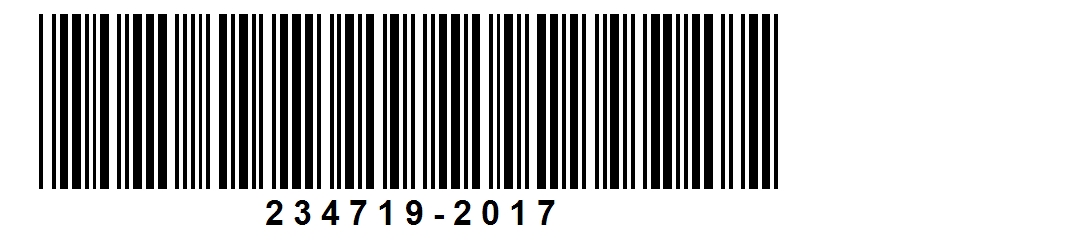 дата получения документадата получения документадата получения документадата получения документадата получения документадата получения документадата получения документаРеестр     от __.__.20___Реестр     от __.__.20___Реестр     от __.__.20___Реестр     от __.__.20___Реестр     от __.__.20___Реестр     от __.__.20___Реестр     от __.__.20___Реестр     от __.__.20___Реестр     от __.__.20___Реестр     от __.__.20___Реестр     от __.__.20___Реестр     от __.__.20___Сведения о принятых комплектах документов от Областного государственного казённого учреждения «Корпорация развития интернет-технологий – многофункциональный центр предоставления государственных и муниципальных услуг в Ульяновской области»_______________________________________________________________(наименование структурного подразделения)Сведения о принятых комплектах документов от Областного государственного казённого учреждения «Корпорация развития интернет-технологий – многофункциональный центр предоставления государственных и муниципальных услуг в Ульяновской области»_______________________________________________________________(наименование структурного подразделения)Сведения о принятых комплектах документов от Областного государственного казённого учреждения «Корпорация развития интернет-технологий – многофункциональный центр предоставления государственных и муниципальных услуг в Ульяновской области»_______________________________________________________________(наименование структурного подразделения)Сведения о принятых комплектах документов от Областного государственного казённого учреждения «Корпорация развития интернет-технологий – многофункциональный центр предоставления государственных и муниципальных услуг в Ульяновской области»_______________________________________________________________(наименование структурного подразделения)Сведения о принятых комплектах документов от Областного государственного казённого учреждения «Корпорация развития интернет-технологий – многофункциональный центр предоставления государственных и муниципальных услуг в Ульяновской области»_______________________________________________________________(наименование структурного подразделения)Сведения о принятых комплектах документов от Областного государственного казённого учреждения «Корпорация развития интернет-технологий – многофункциональный центр предоставления государственных и муниципальных услуг в Ульяновской области»_______________________________________________________________(наименование структурного подразделения)Сведения о принятых комплектах документов от Областного государственного казённого учреждения «Корпорация развития интернет-технологий – многофункциональный центр предоставления государственных и муниципальных услуг в Ульяновской области»_______________________________________________________________(наименование структурного подразделения)Сведения о принятых комплектах документов от Областного государственного казённого учреждения «Корпорация развития интернет-технологий – многофункциональный центр предоставления государственных и муниципальных услуг в Ульяновской области»_______________________________________________________________(наименование структурного подразделения)Сведения о принятых комплектах документов от Областного государственного казённого учреждения «Корпорация развития интернет-технологий – многофункциональный центр предоставления государственных и муниципальных услуг в Ульяновской области»_______________________________________________________________(наименование структурного подразделения)Сведения о принятых комплектах документов от Областного государственного казённого учреждения «Корпорация развития интернет-технологий – многофункциональный центр предоставления государственных и муниципальных услуг в Ульяновской области»_______________________________________________________________(наименование структурного подразделения)Сведения о принятых комплектах документов от Областного государственного казённого учреждения «Корпорация развития интернет-технологий – многофункциональный центр предоставления государственных и муниципальных услуг в Ульяновской области»_______________________________________________________________(наименование структурного подразделения)Сведения о принятых комплектах документов от Областного государственного казённого учреждения «Корпорация развития интернет-технологий – многофункциональный центр предоставления государственных и муниципальных услуг в Ульяновской области»_______________________________________________________________(наименование структурного подразделения)в (________________________________________________________________)(наименование органа, предоставляющего услугу)По услуге:____________________________________________________________________________________(наименование услуги)в (________________________________________________________________)(наименование органа, предоставляющего услугу)По услуге:____________________________________________________________________________________(наименование услуги)в (________________________________________________________________)(наименование органа, предоставляющего услугу)По услуге:____________________________________________________________________________________(наименование услуги)в (________________________________________________________________)(наименование органа, предоставляющего услугу)По услуге:____________________________________________________________________________________(наименование услуги)в (________________________________________________________________)(наименование органа, предоставляющего услугу)По услуге:____________________________________________________________________________________(наименование услуги)в (________________________________________________________________)(наименование органа, предоставляющего услугу)По услуге:____________________________________________________________________________________(наименование услуги)в (________________________________________________________________)(наименование органа, предоставляющего услугу)По услуге:____________________________________________________________________________________(наименование услуги)в (________________________________________________________________)(наименование органа, предоставляющего услугу)По услуге:____________________________________________________________________________________(наименование услуги)в (________________________________________________________________)(наименование органа, предоставляющего услугу)По услуге:____________________________________________________________________________________(наименование услуги)в (________________________________________________________________)(наименование органа, предоставляющего услугу)По услуге:____________________________________________________________________________________(наименование услуги)в (________________________________________________________________)(наименование органа, предоставляющего услугу)По услуге:____________________________________________________________________________________(наименование услуги)в (________________________________________________________________)(наименование органа, предоставляющего услугу)По услуге:____________________________________________________________________________________(наименование услуги)№п/пЗаявительЗаявительЗаявительЗаявительЗаявительРегистр.номерДата получения документов в МФЦДата получения документов в МФЦДокумент принял специалист МФЦДокумент принял специалист МФЦПримечание1Передано на обработку комплектов документов в количестве  штук.Представитель ОГКУ «Правительство для граждан»Передано на обработку комплектов документов в количестве  штук.Представитель ОГКУ «Правительство для граждан»Передано на обработку комплектов документов в количестве  штук.Представитель ОГКУ «Правительство для граждан»Передано на обработку комплектов документов в количестве  штук.Представитель ОГКУ «Правительство для граждан»Передано на обработку комплектов документов в количестве  штук.Представитель ОГКУ «Правительство для граждан»Передано на обработку комплектов документов в количестве  штук.Представитель ОГКУ «Правительство для граждан»Передано на обработку комплектов документов в количестве  штук.Представитель ОГКУ «Правительство для граждан»Передано на обработку комплектов документов в количестве  штук.Представитель ОГКУ «Правительство для граждан»Передано на обработку комплектов документов в количестве  штук.Представитель ОГКУ «Правительство для граждан»Передано на обработку комплектов документов в количестве  штук.Представитель ОГКУ «Правительство для граждан»Передано на обработку комплектов документов в количестве  штук.Представитель ОГКУ «Правительство для граждан»Передано на обработку комплектов документов в количестве  штук.Представитель ОГКУ «Правительство для граждан»(Дата)(Дата)(Подпись)(Расшифровка подписи – ФИО)(Расшифровка подписи – ФИО)(Расшифровка подписи – ФИО)(Наименование должности в организации)(Наименование должности в организации)Принято на обработку комплектов документов в количестве _________________ штук.Принято на обработку комплектов документов в количестве _________________ штук.Принято на обработку комплектов документов в количестве _________________ штук.Принято на обработку комплектов документов в количестве _________________ штук.Принято на обработку комплектов документов в количестве _________________ штук.Принято на обработку комплектов документов в количестве _________________ штук.Принято на обработку комплектов документов в количестве _________________ штук.Принято на обработку комплектов документов в количестве _________________ штук.Принято на обработку комплектов документов в количестве _________________ штук.Принято на обработку комплектов документов в количестве _________________ штук.Принято на обработку комплектов документов в количестве _________________ штук.Принято на обработку комплектов документов в количестве _________________ штук.(Дата)(Дата)(Подпись)(Расшифровка подписи – ФИО)(Расшифровка подписи – ФИО)(Расшифровка подписи – ФИО)(Наименование должности в организации)(Наименование должности в организации)Возвращено  в ОГКУ «Правительство для граждан» комплектов документов, не соответствующих  требованиям в количестве  _________________ штук.Возвращено  в ОГКУ «Правительство для граждан» комплектов документов, не соответствующих  требованиям в количестве  _________________ штук.Возвращено  в ОГКУ «Правительство для граждан» комплектов документов, не соответствующих  требованиям в количестве  _________________ штук.Возвращено  в ОГКУ «Правительство для граждан» комплектов документов, не соответствующих  требованиям в количестве  _________________ штук.Возвращено  в ОГКУ «Правительство для граждан» комплектов документов, не соответствующих  требованиям в количестве  _________________ штук.Возвращено  в ОГКУ «Правительство для граждан» комплектов документов, не соответствующих  требованиям в количестве  _________________ штук.Возвращено  в ОГКУ «Правительство для граждан» комплектов документов, не соответствующих  требованиям в количестве  _________________ штук.Возвращено  в ОГКУ «Правительство для граждан» комплектов документов, не соответствующих  требованиям в количестве  _________________ штук.Возвращено  в ОГКУ «Правительство для граждан» комплектов документов, не соответствующих  требованиям в количестве  _________________ штук.Возвращено  в ОГКУ «Правительство для граждан» комплектов документов, не соответствующих  требованиям в количестве  _________________ штук.Возвращено  в ОГКУ «Правительство для граждан» комплектов документов, не соответствующих  требованиям в количестве  _________________ штук.Возвращено  в ОГКУ «Правительство для граждан» комплектов документов, не соответствующих  требованиям в количестве  _________________ штук.(Дата)(Дата)(Подпись)(Расшифровка подписи – ФИО)(Расшифровка подписи – ФИО)(Расшифровка подписи – ФИО)(Наименование должности в организации)(Наименование должности в организации)Приложение № 3.1к технологической схемеОБРАЗЕЦ ЗАПОЛНЕНИЯРеестр  249  от 27.01.2017Приложение № 3.1к технологической схемеОБРАЗЕЦ ЗАПОЛНЕНИЯРеестр  249  от 27.01.2017Приложение № 3.1к технологической схемеОБРАЗЕЦ ЗАПОЛНЕНИЯРеестр  249  от 27.01.2017Приложение № 3.1к технологической схемеОБРАЗЕЦ ЗАПОЛНЕНИЯРеестр  249  от 27.01.2017Приложение № 3.1к технологической схемеОБРАЗЕЦ ЗАПОЛНЕНИЯРеестр  249  от 27.01.2017Приложение № 3.1к технологической схемеОБРАЗЕЦ ЗАПОЛНЕНИЯРеестр  249  от 27.01.2017Приложение № 3.1к технологической схемеОБРАЗЕЦ ЗАПОЛНЕНИЯРеестр  249  от 27.01.2017Приложение № 3.1к технологической схемеОБРАЗЕЦ ЗАПОЛНЕНИЯРеестр  249  от 27.01.2017Приложение № 3.1к технологической схемеОБРАЗЕЦ ЗАПОЛНЕНИЯРеестр  249  от 27.01.2017Приложение № 3.1к технологической схемеОБРАЗЕЦ ЗАПОЛНЕНИЯРеестр  249  от 27.01.2017Приложение № 3.1к технологической схемеОБРАЗЕЦ ЗАПОЛНЕНИЯРеестр  249  от 27.01.2017Приложение № 3.1к технологической схемеОБРАЗЕЦ ЗАПОЛНЕНИЯРеестр  249  от 27.01.2017Приложение № 3.1к технологической схемеОБРАЗЕЦ ЗАПОЛНЕНИЯРеестр  249  от 27.01.2017Сведения о принятых комплектах документов от Областного государственного казённого учреждения «Корпорация развития интернет-технологий – многофункциональный центр предоставления государственных и муниципальных услуг в Ульяновской области»г.Ульяновск ул.Промышленная, д.54ГСведения о принятых комплектах документов от Областного государственного казённого учреждения «Корпорация развития интернет-технологий – многофункциональный центр предоставления государственных и муниципальных услуг в Ульяновской области»г.Ульяновск ул.Промышленная, д.54ГСведения о принятых комплектах документов от Областного государственного казённого учреждения «Корпорация развития интернет-технологий – многофункциональный центр предоставления государственных и муниципальных услуг в Ульяновской области»г.Ульяновск ул.Промышленная, д.54ГСведения о принятых комплектах документов от Областного государственного казённого учреждения «Корпорация развития интернет-технологий – многофункциональный центр предоставления государственных и муниципальных услуг в Ульяновской области»г.Ульяновск ул.Промышленная, д.54ГСведения о принятых комплектах документов от Областного государственного казённого учреждения «Корпорация развития интернет-технологий – многофункциональный центр предоставления государственных и муниципальных услуг в Ульяновской области»г.Ульяновск ул.Промышленная, д.54ГСведения о принятых комплектах документов от Областного государственного казённого учреждения «Корпорация развития интернет-технологий – многофункциональный центр предоставления государственных и муниципальных услуг в Ульяновской области»г.Ульяновск ул.Промышленная, д.54ГСведения о принятых комплектах документов от Областного государственного казённого учреждения «Корпорация развития интернет-технологий – многофункциональный центр предоставления государственных и муниципальных услуг в Ульяновской области»г.Ульяновск ул.Промышленная, д.54ГСведения о принятых комплектах документов от Областного государственного казённого учреждения «Корпорация развития интернет-технологий – многофункциональный центр предоставления государственных и муниципальных услуг в Ульяновской области»г.Ульяновск ул.Промышленная, д.54ГСведения о принятых комплектах документов от Областного государственного казённого учреждения «Корпорация развития интернет-технологий – многофункциональный центр предоставления государственных и муниципальных услуг в Ульяновской области»г.Ульяновск ул.Промышленная, д.54ГСведения о принятых комплектах документов от Областного государственного казённого учреждения «Корпорация развития интернет-технологий – многофункциональный центр предоставления государственных и муниципальных услуг в Ульяновской области»г.Ульяновск ул.Промышленная, д.54ГСведения о принятых комплектах документов от Областного государственного казённого учреждения «Корпорация развития интернет-технологий – многофункциональный центр предоставления государственных и муниципальных услуг в Ульяновской области»г.Ульяновск ул.Промышленная, д.54ГСведения о принятых комплектах документов от Областного государственного казённого учреждения «Корпорация развития интернет-технологий – многофункциональный центр предоставления государственных и муниципальных услуг в Ульяновской области»г.Ульяновск ул.Промышленная, д.54ГСведения о принятых комплектах документов от Областного государственного казённого учреждения «Корпорация развития интернет-технологий – многофункциональный центр предоставления государственных и муниципальных услуг в Ульяновской области»г.Ульяновск ул.Промышленная, д.54Г«Выдача разрешений на ввод в эксплуатацию объектов капитального строительства, построенных и реконструированных на земельных участках, расположенных на территориях двух и более муниципальных образований (муниципальных районов, городских округов)».«Выдача разрешений на ввод в эксплуатацию объектов капитального строительства, построенных и реконструированных на земельных участках, расположенных на территориях двух и более муниципальных образований (муниципальных районов, городских округов)».«Выдача разрешений на ввод в эксплуатацию объектов капитального строительства, построенных и реконструированных на земельных участках, расположенных на территориях двух и более муниципальных образований (муниципальных районов, городских округов)».«Выдача разрешений на ввод в эксплуатацию объектов капитального строительства, построенных и реконструированных на земельных участках, расположенных на территориях двух и более муниципальных образований (муниципальных районов, городских округов)».«Выдача разрешений на ввод в эксплуатацию объектов капитального строительства, построенных и реконструированных на земельных участках, расположенных на территориях двух и более муниципальных образований (муниципальных районов, городских округов)».«Выдача разрешений на ввод в эксплуатацию объектов капитального строительства, построенных и реконструированных на земельных участках, расположенных на территориях двух и более муниципальных образований (муниципальных районов, городских округов)».«Выдача разрешений на ввод в эксплуатацию объектов капитального строительства, построенных и реконструированных на земельных участках, расположенных на территориях двух и более муниципальных образований (муниципальных районов, городских округов)».«Выдача разрешений на ввод в эксплуатацию объектов капитального строительства, построенных и реконструированных на земельных участках, расположенных на территориях двух и более муниципальных образований (муниципальных районов, городских округов)».«Выдача разрешений на ввод в эксплуатацию объектов капитального строительства, построенных и реконструированных на земельных участках, расположенных на территориях двух и более муниципальных образований (муниципальных районов, городских округов)».«Выдача разрешений на ввод в эксплуатацию объектов капитального строительства, построенных и реконструированных на земельных участках, расположенных на территориях двух и более муниципальных образований (муниципальных районов, городских округов)».«Выдача разрешений на ввод в эксплуатацию объектов капитального строительства, построенных и реконструированных на земельных участках, расположенных на территориях двух и более муниципальных образований (муниципальных районов, городских округов)».«Выдача разрешений на ввод в эксплуатацию объектов капитального строительства, построенных и реконструированных на земельных участках, расположенных на территориях двух и более муниципальных образований (муниципальных районов, городских округов)».«Выдача разрешений на ввод в эксплуатацию объектов капитального строительства, построенных и реконструированных на земельных участках, расположенных на территориях двух и более муниципальных образований (муниципальных районов, городских округов)».(Агентство архитектуры и градостроительства Ульяновской области)(Агентство архитектуры и градостроительства Ульяновской области)(Агентство архитектуры и градостроительства Ульяновской области)(Агентство архитектуры и градостроительства Ульяновской области)(Агентство архитектуры и градостроительства Ульяновской области)(Агентство архитектуры и градостроительства Ульяновской области)(Агентство архитектуры и градостроительства Ульяновской области)(Агентство архитектуры и градостроительства Ульяновской области)(Агентство архитектуры и градостроительства Ульяновской области)(Агентство архитектуры и градостроительства Ульяновской области)(Агентство архитектуры и градостроительства Ульяновской области)(Агентство архитектуры и градостроительства Ульяновской области)(Агентство архитектуры и градостроительства Ульяновской области)№
п/п№
п/пЗаявительЗаявительЗаявительЗаявительЗаявительРегистр.
номерДата получения 
документов 
в МФЦДата получения 
документов 
в МФЦДокумент принял 
специалист МФЦПримечаниеПримечание11Айзапов Ренат АйдаровичАйзапов Ренат АйдаровичАйзапов Ренат АйдаровичАйзапов Ренат АйдаровичАйзапов Ренат Айдарович14950-201726.01.201726.01.2017Чинякова А. А.22Кырпа Андрей ЯрославовичКырпа Андрей ЯрославовичКырпа Андрей ЯрославовичКырпа Андрей ЯрославовичКырпа Андрей Ярославович14910-201726.01.201726.01.2017Рязяпова Л. Л.33Шарумов Эмиль РинатовичШарумов Эмиль РинатовичШарумов Эмиль РинатовичШарумов Эмиль РинатовичШарумов Эмиль Ринатович14943-201726.01.201726.01.2017Максимова Л. Л.Передано на обработку комплектов документов в количестве 3 штук.
Представитель ОГКУ «Правительство для граждан»Передано на обработку комплектов документов в количестве 3 штук.
Представитель ОГКУ «Правительство для граждан»Передано на обработку комплектов документов в количестве 3 штук.
Представитель ОГКУ «Правительство для граждан»Передано на обработку комплектов документов в количестве 3 штук.
Представитель ОГКУ «Правительство для граждан»Передано на обработку комплектов документов в количестве 3 штук.
Представитель ОГКУ «Правительство для граждан»Передано на обработку комплектов документов в количестве 3 штук.
Представитель ОГКУ «Правительство для граждан»Передано на обработку комплектов документов в количестве 3 штук.
Представитель ОГКУ «Правительство для граждан»Передано на обработку комплектов документов в количестве 3 штук.
Представитель ОГКУ «Правительство для граждан»Передано на обработку комплектов документов в количестве 3 штук.
Представитель ОГКУ «Правительство для граждан»Передано на обработку комплектов документов в количестве 3 штук.
Представитель ОГКУ «Правительство для граждан»Передано на обработку комплектов документов в количестве 3 штук.
Представитель ОГКУ «Правительство для граждан»Передано на обработку комплектов документов в количестве 3 штук.
Представитель ОГКУ «Правительство для граждан»Передано на обработку комплектов документов в количестве 3 штук.
Представитель ОГКУ «Правительство для граждан»27.01.201727.01.201727.01.2017    Иванов А.Н.    Иванов А.Н.    Иванов А.Н.водитель-экспедиторводитель-экспедиторводитель-экспедитор(Дата)(Дата)(Дата)(Подпись)(Расшифровка подписи – ФИО)(Расшифровка подписи – ФИО)(Расшифровка подписи – ФИО)(Наименование должности в организации)(Наименование должности в организации)(Наименование должности в организации)Принято на обработку комплектов документов в количестве ______3____ штук.Принято на обработку комплектов документов в количестве ______3____ штук.Принято на обработку комплектов документов в количестве ______3____ штук.Принято на обработку комплектов документов в количестве ______3____ штук.Принято на обработку комплектов документов в количестве ______3____ штук.Принято на обработку комплектов документов в количестве ______3____ штук.Принято на обработку комплектов документов в количестве ______3____ штук.Принято на обработку комплектов документов в количестве ______3____ штук.Принято на обработку комплектов документов в количестве ______3____ штук.Принято на обработку комплектов документов в количестве ______3____ штук.Принято на обработку комплектов документов в количестве ______3____ штук.Принято на обработку комплектов документов в количестве ______3____ штук.Принято на обработку комплектов документов в количестве ______3____ штук.27.01.201727.01.201727.01.2017 Иванова М.В.главный специалист(Дата)(Дата)(Дата)(Подпись)(Расшифровка подписи – ФИО)(Расшифровка подписи – ФИО)(Расшифровка подписи – ФИО)(Наименование должности в организации)(Наименование должности в организации)(Наименование должности в организации)Возвращено  в ОГКУ «Правительство для граждан» комплектов документов, не соответствующих  требованиям в количестве  _________________ штук.Возвращено  в ОГКУ «Правительство для граждан» комплектов документов, не соответствующих  требованиям в количестве  _________________ штук.Возвращено  в ОГКУ «Правительство для граждан» комплектов документов, не соответствующих  требованиям в количестве  _________________ штук.Возвращено  в ОГКУ «Правительство для граждан» комплектов документов, не соответствующих  требованиям в количестве  _________________ штук.Возвращено  в ОГКУ «Правительство для граждан» комплектов документов, не соответствующих  требованиям в количестве  _________________ штук.Возвращено  в ОГКУ «Правительство для граждан» комплектов документов, не соответствующих  требованиям в количестве  _________________ штук.Возвращено  в ОГКУ «Правительство для граждан» комплектов документов, не соответствующих  требованиям в количестве  _________________ штук.Возвращено  в ОГКУ «Правительство для граждан» комплектов документов, не соответствующих  требованиям в количестве  _________________ штук.Возвращено  в ОГКУ «Правительство для граждан» комплектов документов, не соответствующих  требованиям в количестве  _________________ штук.Возвращено  в ОГКУ «Правительство для граждан» комплектов документов, не соответствующих  требованиям в количестве  _________________ штук.Возвращено  в ОГКУ «Правительство для граждан» комплектов документов, не соответствующих  требованиям в количестве  _________________ штук.Возвращено  в ОГКУ «Правительство для граждан» комплектов документов, не соответствующих  требованиям в количестве  _________________ штук.Возвращено  в ОГКУ «Правительство для граждан» комплектов документов, не соответствующих  требованиям в количестве  _________________ штук.(Дата)(Дата)(Дата)(Подпись)(Расшифровка подписи – ФИО)(Расшифровка подписи – ФИО)(Расшифровка подписи – ФИО)(Наименование должности в организации)(Наименование должности в организации)(Наименование должности в организации)Дата:  _________________                                  № ____________________ Наименование показателяЕдиница измеренияПо проектуФактически1. Общие показатели вводимого в эксплуатацию объекта1. Общие показатели вводимого в эксплуатацию объекта1. Общие показатели вводимого в эксплуатацию объекта1. Общие показатели вводимого в эксплуатацию объектаСтроительный объем - всегокуб. мв том числе надземной частикуб. мОбщая площадькв. мПлощадь встроенно-пристроенных помещенийкв. мКоличество зданий, сооруженийшт.2. Объекты непроизводственного назначения2. Объекты непроизводственного назначения2. Объекты непроизводственного назначения2. Объекты непроизводственного назначения2.1. Нежилые объекты (объекты здравоохранения, образования, культуры, отдыха, спорта и т.д.)2.1. Нежилые объекты (объекты здравоохранения, образования, культуры, отдыха, спорта и т.д.)2.1. Нежилые объекты (объекты здравоохранения, образования, культуры, отдыха, спорта и т.д.)2.1. Нежилые объекты (объекты здравоохранения, образования, культуры, отдыха, спорта и т.д.)Количество местКоличество помещенийВместимостьКоличество этажейв том числе подземныхСети и системы инженерно-технического обеспеченияЛифтышт.Эскалаторышт.Инвалидные подъемникишт.Материалы фундаментовМатериалы стенМатериалы перекрытийМатериалы кровлиИные показатели2.2. Объекты жилищного фонда2.2. Объекты жилищного фонда2.2. Объекты жилищного фонда2.2. Объекты жилищного фондаОбщая площадь жилых помещений (за исключением балконов, лоджий, веранд и террас)кв. мОбщая площадь нежилых помещений, в том числе площадь общего имущества в многоквартирном домекв. мКоличество этажейшт.в том числе подземныхшт.Количество секцийсекцийКоличество квартир/общая площадь, всегов том числе:шт./кв. м1-комнатныешт./кв. м2-комнатныешт./кв. м3-комнатныешт./кв. м4-комнатныешт./кв. мболее чем 4-комнатныешт./кв. мОбщая площадь жилых помещений (с учетом балконов, лоджий, веранд и террас)кв. мСети и системы инженерно-технического обеспеченияЛифтышт.Эскалаторышт.Инвалидные подъемникишт.Материалы фундаментовМатериалы стенМатериалы перекрытийМатериалы кровлиИные показатели3. Объекты производственного назначения3. Объекты производственного назначения3. Объекты производственного назначения3. Объекты производственного назначенияНаименование объекта капитального строительства в соответствии с проектной документацией:Наименование объекта капитального строительства в соответствии с проектной документацией:Наименование объекта капитального строительства в соответствии с проектной документацией:Наименование объекта капитального строительства в соответствии с проектной документацией:Тип объектаМощностьПроизводительностьСети и системы инженерно-технического обеспеченияЛифтышт.Эскалаторышт.Инвалидные подъемникишт.Материалы фундаментовМатериалы стенМатериалы перекрытийМатериалы кровлиИные показатели4. Линейные объекты4. Линейные объекты4. Линейные объекты4. Линейные объектыКатегория (класс)Протяженностьм.Мощность (пропускная способность, грузооборот, интенсивность движения)м3/сутДиаметры и количество трубопроводов, характеристики материалов трубТип (КЛ, ВЛ, КВЛ), уровень напряжения линий электропередачиПеречень конструктивных элементов, оказывающих влияние на безопасностьИные показатели5. Соответствие требованиям энергетической эффективности и требованиям оснащенности приборами учета используемых энергетических ресурсов <13>5. Соответствие требованиям энергетической эффективности и требованиям оснащенности приборами учета используемых энергетических ресурсов <13>5. Соответствие требованиям энергетической эффективности и требованиям оснащенности приборами учета используемых энергетических ресурсов <13>5. Соответствие требованиям энергетической эффективности и требованиям оснащенности приборами учета используемых энергетических ресурсов <13>Класс энергоэффективности зданияУдельный расход тепловой энергии на 1 кв. м площадикВт * ч/м2Материалы утепления наружных ограждающих конструкцийЗаполнение световых проемовРуководитель Агентства архитектуры и градостроительства Ульяновской области – главный архитектор Ульяновской области(должность уполномоченногосотрудника органа, осуществляющеговыдачу разрешения на вводобъекта в эксплуатацию)(подпись)(расшифровка подписи)« _»___  ______ 2017 г.М.П.Дата:  03.04.2017                                  № 73-521000-04-2017 Наименование показателяЕдиница измеренияПо проектуФактически1. Общие показатели вводимого в эксплуатацию объекта1. Общие показатели вводимого в эксплуатацию объекта1. Общие показатели вводимого в эксплуатацию объекта1. Общие показатели вводимого в эксплуатацию объектаСтроительный объем - всегокуб. мв том числе надземной частикуб. мОбщая площадькв. мПлощадь встроенно-пристроенных помещенийкв. мКоличество зданий, сооруженийшт.112. Объекты непроизводственного назначения2. Объекты непроизводственного назначения2. Объекты непроизводственного назначения2. Объекты непроизводственного назначения2.1. Нежилые объекты (объекты здравоохранения, образования, культуры, отдыха, спорта и т.д.)2.1. Нежилые объекты (объекты здравоохранения, образования, культуры, отдыха, спорта и т.д.)2.1. Нежилые объекты (объекты здравоохранения, образования, культуры, отдыха, спорта и т.д.)2.1. Нежилые объекты (объекты здравоохранения, образования, культуры, отдыха, спорта и т.д.)Количество местКоличество помещенийВместимостьКоличество этажейв том числе подземныхСети и системы инженерно-технического обеспеченияЛифтышт.Эскалаторышт.Инвалидные подъемникишт.Материалы фундаментовМатериалы стенМатериалы перекрытийМатериалы кровлиИные показатели2.2. Объекты жилищного фонда2.2. Объекты жилищного фонда2.2. Объекты жилищного фонда2.2. Объекты жилищного фондаОбщая площадь жилых помещений (за исключением балконов, лоджий, веранд и террас)кв. мОбщая площадь нежилых помещений, в том числе площадь общего имущества в многоквартирном домекв. мКоличество этажейшт.в том числе подземныхшт.Количество секцийсекцийКоличество квартир/общая площадь, всегов том числе:шт./кв. м1-комнатныешт./кв. м2-комнатныешт./кв. м3-комнатныешт./кв. м4-комнатныешт./кв. мболее чем 4-комнатныешт./кв. мОбщая площадь жилых помещений (с учетом балконов, лоджий, веранд и террас)кв. мСети и системы инженерно-технического обеспеченияЛифтышт.Эскалаторышт.Инвалидные подъемникишт.Материалы фундаментовМатериалы стенМатериалы перекрытийМатериалы кровлиИные показатели3. Объекты производственного назначения3. Объекты производственного назначения3. Объекты производственного назначения3. Объекты производственного назначенияНаименование объекта капитального строительства в соответствии с проектной документацией:Наименование объекта капитального строительства в соответствии с проектной документацией:Наименование объекта капитального строительства в соответствии с проектной документацией:Наименование объекта капитального строительства в соответствии с проектной документацией:Тип объектаМощностьПроизводительностьСети и системы инженерно-технического обеспеченияЛифтышт.Эскалаторышт.Инвалидные подъемникишт.Материалы фундаментовМатериалы стенМатериалы перекрытийМатериалы кровлиИные показатели4. Линейные объекты4. Линейные объекты4. Линейные объекты4. Линейные объектыВысоконапорный водовод от задвижки скважины №235 Зимницкого месторождения до задвижки скважины №27 Северо-Зимницкого месторождения. Система ППДВысоконапорный водовод от задвижки скважины №235 Зимницкого месторождения до задвижки скважины №27 Северо-Зимницкого месторождения. Система ППДВысоконапорный водовод от задвижки скважины №235 Зимницкого месторождения до задвижки скважины №27 Северо-Зимницкого месторождения. Система ППДВысоконапорный водовод от задвижки скважины №235 Зимницкого месторождения до задвижки скважины №27 Северо-Зимницкого месторождения. Система ППДКатегория (класс)Протяженностьм.1111,311111,31Мощность (пропускная способность, грузооборот, интенсивность движения)м3/сутДиаметры и количество трубопроводов, характеристики материалов трубТип (КЛ, ВЛ, КВЛ), уровень напряжения линий электропередачиПеречень конструктивных элементов, оказывающих влияние на безопасностьИные показатели5. Соответствие требованиям энергетической эффективности и требованиям оснащенности приборами учета используемых энергетических ресурсов <13>5. Соответствие требованиям энергетической эффективности и требованиям оснащенности приборами учета используемых энергетических ресурсов <13>5. Соответствие требованиям энергетической эффективности и требованиям оснащенности приборами учета используемых энергетических ресурсов <13>5. Соответствие требованиям энергетической эффективности и требованиям оснащенности приборами учета используемых энергетических ресурсов <13>Класс энергоэффективности зданияУдельный расход тепловой энергии на 1 кв. м площадикВт * ч/м2Материалы утепления наружных ограждающих конструкцийЗаполнение световых проемовРуководитель Агентства архитектуры и градостроительства Ульяновской области – главный архитектор Ульяновской области(должность уполномоченногосотрудника органа, осуществляющеговыдачу разрешения на вводобъекта в эксплуатацию)(подпись)Кангро С.А.(расшифровка подписи)«_03_»___04______ 2017 г.М.П.Реестр № __  от _____Реестр № __  от _____Реестр № __  от _____Реестр № __  от _____Реестр № __  от _____Реестр № __  от _____Реестр № __  от _____Реестр № __  от _____Реестр № __  от _____Реестр № __  от _____Реестр № __  от _____Передачи невостребованных заявителями результатов услуг от ОГКУ «Правительство для граждан»Передачи невостребованных заявителями результатов услуг от ОГКУ «Правительство для граждан»Передачи невостребованных заявителями результатов услуг от ОГКУ «Правительство для граждан»Передачи невостребованных заявителями результатов услуг от ОГКУ «Правительство для граждан»Передачи невостребованных заявителями результатов услуг от ОГКУ «Правительство для граждан»Передачи невостребованных заявителями результатов услуг от ОГКУ «Правительство для граждан»Передачи невостребованных заявителями результатов услуг от ОГКУ «Правительство для граждан»Передачи невостребованных заявителями результатов услуг от ОГКУ «Правительство для граждан»Передачи невостребованных заявителями результатов услуг от ОГКУ «Правительство для граждан»Передачи невостребованных заявителями результатов услуг от ОГКУ «Правительство для граждан»Передачи невостребованных заявителями результатов услуг от ОГКУ «Правительство для граждан»_________________________________________________________________________________________________________________________________________________________________________________________________________________________________________________________________________________________________________________________________________________________________________________________________________________________________________________________________________________________по услуге:по услуге:по услуге:по услуге:по услуге:по услуге:по услуге:по услуге:по услуге:по услуге:по услуге:_______________________________________________________________________________________________________________________________________________________________________________________________________________________________________________________________________________________________________________________________________________________________________________________________________________________________________________________________________________________________________________________________________________________________________________________________________________________________________________________________________________________________(___________________________________________________)(наименование организации)(___________________________________________________)(наименование организации)(___________________________________________________)(наименование организации)(___________________________________________________)(наименование организации)(___________________________________________________)(наименование организации)(___________________________________________________)(наименование организации)(___________________________________________________)(наименование организации)(___________________________________________________)(наименование организации)(___________________________________________________)(наименование организации)(___________________________________________________)(наименование организации)(___________________________________________________)(наименование организации)№п/пЗаявительЗаявительЗаявительЗаявительЗаявительРегистр.номерДата Дата ПримечаниеПримечание1Передано на обработку комплектов документов в количестве  ____  штук.Представитель ОГКУ «Правительство для граждан»Передано на обработку комплектов документов в количестве  ____  штук.Представитель ОГКУ «Правительство для граждан»Передано на обработку комплектов документов в количестве  ____  штук.Представитель ОГКУ «Правительство для граждан»Передано на обработку комплектов документов в количестве  ____  штук.Представитель ОГКУ «Правительство для граждан»Передано на обработку комплектов документов в количестве  ____  штук.Представитель ОГКУ «Правительство для граждан»Передано на обработку комплектов документов в количестве  ____  штук.Представитель ОГКУ «Правительство для граждан»Передано на обработку комплектов документов в количестве  ____  штук.Представитель ОГКУ «Правительство для граждан»Передано на обработку комплектов документов в количестве  ____  штук.Представитель ОГКУ «Правительство для граждан»Передано на обработку комплектов документов в количестве  ____  штук.Представитель ОГКУ «Правительство для граждан»Передано на обработку комплектов документов в количестве  ____  штук.Представитель ОГКУ «Правительство для граждан»Передано на обработку комплектов документов в количестве  ____  штук.Представитель ОГКУ «Правительство для граждан»(Дата)(Дата)(Подпись)(Расшифровка подписи – ФИО)(Расшифровка подписи – ФИО)(Расшифровка подписи – ФИО)(Наименование должности в организации)Принято на обработку комплектов документов в количестве _________________ штук.Принято на обработку комплектов документов в количестве _________________ штук.Принято на обработку комплектов документов в количестве _________________ штук.Принято на обработку комплектов документов в количестве _________________ штук.Принято на обработку комплектов документов в количестве _________________ штук.Принято на обработку комплектов документов в количестве _________________ штук.Принято на обработку комплектов документов в количестве _________________ штук.Принято на обработку комплектов документов в количестве _________________ штук.Принято на обработку комплектов документов в количестве _________________ штук.Принято на обработку комплектов документов в количестве _________________ штук.Принято на обработку комплектов документов в количестве _________________ штук.Принято на обработку комплектов документов в количестве _________________ штук.(Дата)(Дата)(Подпись)(Расшифровка подписи – ФИО)(Расшифровка подписи – ФИО)(Расшифровка подписи – ФИО)(Наименование должности в организации)Реестр № 1 от 31.07.2017Реестр № 1 от 31.07.2017Реестр № 1 от 31.07.2017Реестр № 1 от 31.07.2017Реестр № 1 от 31.07.2017Реестр № 1 от 31.07.2017Реестр № 1 от 31.07.2017Реестр № 1 от 31.07.2017Реестр № 1 от 31.07.2017Реестр № 1 от 31.07.2017Реестр № 1 от 31.07.2017Передачи невостребованных заявителями результатов услуг от ОГКУ «Правительство для граждан»Передачи невостребованных заявителями результатов услуг от ОГКУ «Правительство для граждан»Передачи невостребованных заявителями результатов услуг от ОГКУ «Правительство для граждан»Передачи невостребованных заявителями результатов услуг от ОГКУ «Правительство для граждан»Передачи невостребованных заявителями результатов услуг от ОГКУ «Правительство для граждан»Передачи невостребованных заявителями результатов услуг от ОГКУ «Правительство для граждан»Передачи невостребованных заявителями результатов услуг от ОГКУ «Правительство для граждан»Передачи невостребованных заявителями результатов услуг от ОГКУ «Правительство для граждан»Передачи невостребованных заявителями результатов услуг от ОГКУ «Правительство для граждан»Передачи невостребованных заявителями результатов услуг от ОГКУ «Правительство для граждан»Передачи невостребованных заявителями результатов услуг от ОГКУ «Правительство для граждан»г. Ульяновск, ул. Льва Толстого д. 36/9г. Ульяновск, ул. Льва Толстого д. 36/9г. Ульяновск, ул. Льва Толстого д. 36/9г. Ульяновск, ул. Льва Толстого д. 36/9г. Ульяновск, ул. Льва Толстого д. 36/9г. Ульяновск, ул. Льва Толстого д. 36/9г. Ульяновск, ул. Льва Толстого д. 36/9г. Ульяновск, ул. Льва Толстого д. 36/9г. Ульяновск, ул. Льва Толстого д. 36/9г. Ульяновск, ул. Льва Толстого д. 36/9г. Ульяновск, ул. Льва Толстого д. 36/9по услуге: «Выдача разрешений на ввод в эксплуатацию объектов капитального строительства, построенных и реконструированных на земельных участках, расположенных на территориях двух и более муниципальных образований (муниципальных районов, городских округов)»«Выдача разрешений на строительство объектов капитального строительства»по услуге: «Выдача разрешений на ввод в эксплуатацию объектов капитального строительства, построенных и реконструированных на земельных участках, расположенных на территориях двух и более муниципальных образований (муниципальных районов, городских округов)»«Выдача разрешений на строительство объектов капитального строительства»по услуге: «Выдача разрешений на ввод в эксплуатацию объектов капитального строительства, построенных и реконструированных на земельных участках, расположенных на территориях двух и более муниципальных образований (муниципальных районов, городских округов)»«Выдача разрешений на строительство объектов капитального строительства»по услуге: «Выдача разрешений на ввод в эксплуатацию объектов капитального строительства, построенных и реконструированных на земельных участках, расположенных на территориях двух и более муниципальных образований (муниципальных районов, городских округов)»«Выдача разрешений на строительство объектов капитального строительства»по услуге: «Выдача разрешений на ввод в эксплуатацию объектов капитального строительства, построенных и реконструированных на земельных участках, расположенных на территориях двух и более муниципальных образований (муниципальных районов, городских округов)»«Выдача разрешений на строительство объектов капитального строительства»по услуге: «Выдача разрешений на ввод в эксплуатацию объектов капитального строительства, построенных и реконструированных на земельных участках, расположенных на территориях двух и более муниципальных образований (муниципальных районов, городских округов)»«Выдача разрешений на строительство объектов капитального строительства»по услуге: «Выдача разрешений на ввод в эксплуатацию объектов капитального строительства, построенных и реконструированных на земельных участках, расположенных на территориях двух и более муниципальных образований (муниципальных районов, городских округов)»«Выдача разрешений на строительство объектов капитального строительства»по услуге: «Выдача разрешений на ввод в эксплуатацию объектов капитального строительства, построенных и реконструированных на земельных участках, расположенных на территориях двух и более муниципальных образований (муниципальных районов, городских округов)»«Выдача разрешений на строительство объектов капитального строительства»по услуге: «Выдача разрешений на ввод в эксплуатацию объектов капитального строительства, построенных и реконструированных на земельных участках, расположенных на территориях двух и более муниципальных образований (муниципальных районов, городских округов)»«Выдача разрешений на строительство объектов капитального строительства»по услуге: «Выдача разрешений на ввод в эксплуатацию объектов капитального строительства, построенных и реконструированных на земельных участках, расположенных на территориях двух и более муниципальных образований (муниципальных районов, городских округов)»«Выдача разрешений на строительство объектов капитального строительства»по услуге: «Выдача разрешений на ввод в эксплуатацию объектов капитального строительства, построенных и реконструированных на земельных участках, расположенных на территориях двух и более муниципальных образований (муниципальных районов, городских округов)»«Выдача разрешений на строительство объектов капитального строительства»Агентство архитектуры и градостроительства Ульяновской областиАгентство архитектуры и градостроительства Ульяновской областиАгентство архитектуры и градостроительства Ульяновской областиАгентство архитектуры и градостроительства Ульяновской областиАгентство архитектуры и градостроительства Ульяновской областиАгентство архитектуры и градостроительства Ульяновской областиАгентство архитектуры и градостроительства Ульяновской областиАгентство архитектуры и градостроительства Ульяновской областиАгентство архитектуры и градостроительства Ульяновской областиАгентство архитектуры и градостроительства Ульяновской областиАгентство архитектуры и градостроительства Ульяновской области№п/пЗаявительЗаявительЗаявительЗаявительЗаявительРегистр.номерДата Дата ПримечаниеПримечание1Иванов Иван ИвановичИванов Иван ИвановичИванов Иван ИвановичИванов Иван ИвановичИванов Иван Иванович131.06.201731.06.2017 Разрешение РазрешениеПередано на обработку комплектов документов в количестве  1  штук.Представитель ОГКУ «Правительство для граждан»Передано на обработку комплектов документов в количестве  1  штук.Представитель ОГКУ «Правительство для граждан»Передано на обработку комплектов документов в количестве  1  штук.Представитель ОГКУ «Правительство для граждан»Передано на обработку комплектов документов в количестве  1  штук.Представитель ОГКУ «Правительство для граждан»Передано на обработку комплектов документов в количестве  1  штук.Представитель ОГКУ «Правительство для граждан»Передано на обработку комплектов документов в количестве  1  штук.Представитель ОГКУ «Правительство для граждан»Передано на обработку комплектов документов в количестве  1  штук.Представитель ОГКУ «Правительство для граждан»Передано на обработку комплектов документов в количестве  1  штук.Представитель ОГКУ «Правительство для граждан»Передано на обработку комплектов документов в количестве  1  штук.Представитель ОГКУ «Правительство для граждан»Передано на обработку комплектов документов в количестве  1  штук.Представитель ОГКУ «Правительство для граждан»Передано на обработку комплектов документов в количестве  1  штук.Представитель ОГКУ «Правительство для граждан»31.07.201731.07.2017Петрова	Петрова П.П.	Петрова П.П.	Петрова П.П.Начальник отдела(Дата)(Дата)(Подпись)(Расшифровка подписи – ФИО)(Расшифровка подписи – ФИО)(Расшифровка подписи – ФИО)(Наименование должности в организации)Принято на обработку комплектов документов в количестве  1  штук.Принято на обработку комплектов документов в количестве  1  штук.Принято на обработку комплектов документов в количестве  1  штук.Принято на обработку комплектов документов в количестве  1  штук.Принято на обработку комплектов документов в количестве  1  штук.Принято на обработку комплектов документов в количестве  1  штук.Принято на обработку комплектов документов в количестве  1  штук.Принято на обработку комплектов документов в количестве  1  штук.Принято на обработку комплектов документов в количестве  1  штук.Принято на обработку комплектов документов в количестве  1  штук.Принято на обработку комплектов документов в количестве  1  штук.Принято на обработку комплектов документов в количестве  1  штук.31.07.201731.07.2017СидороваСидорова С.С,Сидорова С.С,Сидорова С.С,Начальник отдела(Дата)(Дата)(Подпись)(Расшифровка подписи – ФИО)(Расшифровка подписи – ФИО)(Расшифровка подписи – ФИО)(Наименование должности в организации)Журнал выданных разрешений на ввод объектов в эксплуатацию 2017 год (___________________ район)                                                       (наименование района)Журнал выданных разрешений на ввод объектов в эксплуатацию 2017 год (___________________ район)                                                       (наименование района)Журнал выданных разрешений на ввод объектов в эксплуатацию 2017 год (___________________ район)                                                       (наименование района)Журнал выданных разрешений на ввод объектов в эксплуатацию 2017 год (___________________ район)                                                       (наименование района)Журнал выданных разрешений на ввод объектов в эксплуатацию 2017 год (___________________ район)                                                       (наименование района)Журнал выданных разрешений на ввод объектов в эксплуатацию 2017 год (___________________ район)                                                       (наименование района)Журнал выданных разрешений на ввод объектов в эксплуатацию 2017 год (___________________ район)                                                       (наименование района)Журнал выданных разрешений на ввод объектов в эксплуатацию 2017 год (___________________ район)                                                       (наименование района)№ п/пНомер разрешения на вводДата разрешения на вводЗаявительАдрес объекта населен-ный пункт)Адрес объекта (улица, номер дома)Наименование объектаДата поступления заявления